IУВОДНИ ДЕО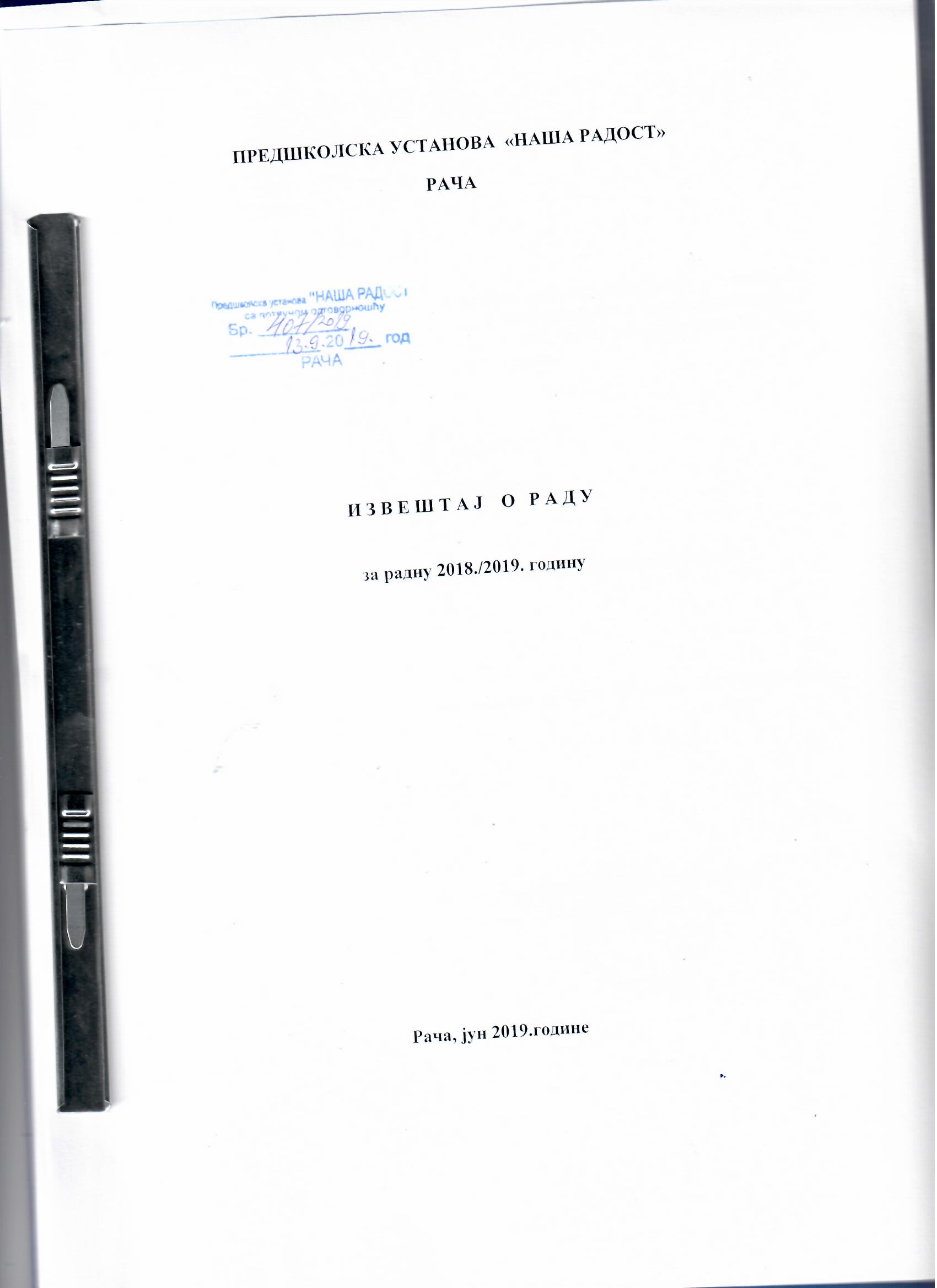 Услови за остваривање делатностиУкључујући потребе  родитеља, васпитно-образовни рад са децом је кроз различите облике организован у времену од 5,30 до 16,00 часова, на следећи начин:Обухват деце од 11 месеци до 2,5године у јасленим групамаОбухват деце од 2,5 до 7 година у вртићким групамаОбухват деце у години пред полазак у школу кроз четворочасовни програм радаУ  Предшколској установи ''Наша радост'' у Рачи боравило је 294 деце,  у 11 васпитних група, према узрасту. У установи постоји режим живота по коме се рад управља. У одређено време деца добијају своје оброке. Сваког дана, после ручка, деца јаслене,млађе и средње васпитне групе спавају по 2 сата.Свакодневно ( у колико време дозволи) деца излазе у двориште на свеж ваздух.Васпитно-образовни рад се одвијао  по Годишњем плану рада којим се утврђује  организација, распоред и динамика остваривања васпитно-образовних активности, носиоци тих активности,  дефинишу  циљеви, задаци, садржаји васпитно-образовног  рада, конкретна методичка упутства и сл.Предшколска установа «Наша радост», је своју делатност обављала у матичној установи, у Рачи, и у четириобјекта  при основним школама на територији општине Рача.У васпитно-образовној 2018./2019. години ПУ „Наша радост“ је задовољила материјалне, техничке и кадровске услове рада. На почетку  године капацитет Установе је максимално био  попуњен, а упис деце  у боравак је био у једном уписном року април-мај.целодневни боравак деце ---230----полудневни боравак деце ---64----Укупно--------------------------294----Основни циљ установе је биода кроз различиту понуду активности и садржаја прођешто већи број деце, тј. што већа доступност програма и услуга деци.Потребе родитеља за укључивање деце у целодневни бораваку вртићу, на територији општине Рача, је био преко капацитета које нуди Установа. Створилисмо могућност да се  обухвате већи део деце, јасленог и вртићког узраста, чији родитељи исказују потребу за целодневним и полудневним боравком. По реализованом конкурсу већина захтева за упис деце су позитивно решени, али због недостатка простора направљене су листе чекања. Током целе радне године улагали смо напоре да сви захтеви буду позитивно решени. У свим васпитним групама, број деце је био преко норматива.  1.2. Повремени програми су такође реализовани као што је: Заједничка  екскурзија  родитеља и деце. ЕКСКУРЗИЈАIIТАБЕЛАРНИ ПОДАЦИ СА УКУПНИМ БРОЈЕМ ДЕЦЕ СВИХ ОБЛИКА РАДА2.1. Целодневни и припремни програм2.2 . Кадровски условиКвалификациона структура запослених  на реализацији васпитно-образовног рада је у потпуности стручно заступљенаСтруктура запослених по стручној спреми и врсти радног места2.3. ИНВЕСТИЦИЈЕ И ОДРЖАВАЊЕ ОБЈЕКТА У ШКОЛСКОЈ 2018./2019.ГОД.Финансијским планом су регулисана улагања за календарску 2018.г. и 2019.годину. У оквиру планираних средстава из локалне самоуправе, Републике и сопствених прихода, праћењем овог плана и формирањем листе приоритета, ПУ »Наша радост» јe значајна средства издвојила за:- кречење  радних соба  у централној установи и објектима на терену ;- куповину намештаја и опреме за реконструисан објекат у Трсци -побољшање квалитета исхране-опремање простора за боравак деце (дидактички материјал и играчке)- куповину радне одеће и обуће за запослене- куповину стручне литературе, књига за децу, средстава за рад- куповину средстава за  хигијену- набавку огрева за грејну сезону (две цистерне лож уља, 15 метара дрва и 4 тона пелета за припр.предшколске групе на терену)израду додатне пројектне документације за изградњу новог објектаизраду документације за учествовање на конкурсима за донације (''Телеком'', Министарство правде, Чешка амбасада...)Добили смо донацију од компаније ''Фиат'' из Крагујевца – играчке и дидактичка средства за децу. ''Телеком'' нам је донирао 240000,00 динара за куповину намештаја и опреме. ''Вип'' нам је донирао књиге и постере за децу. Већина планираних активности је успешно реализована, тако да постигнутим резултатима можемо бити задовољни.III  РЕАЛИЗАЦИЈА ПРОГРАМА ПРЕВЕНТИВНО-ЗДРАВСТВЕНЕ ЗАШТИТЕ3.1. Медицинска сестра на ПЗЗ-Гроздијанка МирковићУ објекту је 2018/2019. године уписано 294-оро деце узраста 1-6 година. Родитељи су приликом уписа доставили потребну документацију за упис детета, овај број се увећава током године уписом новог броја деце узраста од 1-5 година. Безбедност деце - за боравак деце у објекту, свакодневно се проверава сигурност и евентуална оштећења благовремено се санирају. Свакодневно се врши увид у безбедност простора у објекту, дворишту, кухињском блоку (пријем и обрада намирница које се користе у припреми оброка). Прање, чишћење, дезинфекција – врши се свакодневно, мокро пребрисавање површина више пута у току дана. Лична хигијена – свакодневним увидом у личну хигијену деце, хигијену одеће и обуће. Нису уочена одступања која би указивала на потребне активности и разговоре са родитељима. Лична хигијена  запослених, хигијена радне одеће задовољавајућа. Исхрана - се спроводи по нормативима који су предвиђени за узраст од 1-6 година. Јеловник се планира једном недељноу сарадњи са директором, кухињским особљем (главна куварица). У јеловнику се заступљене намирнице свих група, а такође се води рачуна и о квалитету (свеже намирнице и квантитету). Контролу квалитета оброка врши ГЗЗЈЗ Крагујевац два пута годишње узимањем дневног (доручак, ручак, ужина) оброка. Резултати испитивања показују да целокупна енергетска вредност оброка је у прихватљивим границама. Обележавање свестког дана здраве хране (16.10.2018.)За децу која имају потешкоћа (нутритивни алергени), саставља се посебан јеловник који квалитетом и заменом намирница одговара потребама детета.Физичко вежбање и боравак на отвореном су заступљени свакодневно, било као јутарње телесно вежбање, корективне вежбе за превенцију равних стопала или вежбање за развој мишића поједних група.Боравак на отвореном – када год временски услови дозвољавају (било да су то шетње, игре у дворишту, слободне и организоване шетње и игре у парку).Обољевање од инфективних болести – на основу увида у фреквенцију обољевања најчешће су то била обољења горњих дисајних путева (вирусне етиологије).Праћењем фреквенције обољевања, а на основу потврде издате од педијатра, петоро деце је боловало од варичеле, а једно дете од инфективне мононуклеозе. Имунизација – увидом у здравствене потврде прилоком уписа деце може се  видети да су сва деца уредно вакцинисана за узраст.Сарадња са стручним службама -  са педијатријом Дома здравља – разговори, препоруке, савет у вези здравља и исхране деце са стоматологом – посета стоматолога више пута у току године, разговор са децом, систематски преглед зуба деци свих васпитних група, издвање потврда о стању зуба деци ППП, отварање картона, препоруке и савети родитељима.Служба ГЗЗЈЗ Крагујевац – служба хигијене и епидемиологије – контрола хигијенског стања објекта једном месечно, узимање готовог јела/ручка на микробиологију и испитивање.Добијени резултати узетих брисева у објекту показују добру примену хигијенских принципа, а узорак готовог јела је здравствено безбедан.Посета лекара ГЗЗЈЗ Крагујевац – превентивно стоматолошка слижба – обележавање недеље оралног здравља – подела зубних посета деци ППГ.Сарадња  са родитељима – кроз свакодневне разговоре у смислу размене информација о здравственом стању детета, променама, навикама (нутритивне алергије), алергијске реакције на аеробне алергене (узимање потребне терапије). По потреби услед евентуалне промене здравственог стања детета (повишена температура, повраћање или друге промене родитељ се обавештава о здравественом стању и позива да преузме дете). На превентивном здравственом паноу истакнуте су активности у току месеца путам којих родитељи могу да се иформишу. Извештај о реализацији програма превентивне здравствене заштите за радну 2018./2019.год.М.с. на ПЗЗ Гроздијанка Мирковић01.09.2018.год-Општи родитељски састанак05.09.2018.год- Посета ППГ у подручним одељењима. Циљ-информисање родитеља о програму ПЗЗ ,поштовање ритма дана,значај сарадње и редовних информација12.09.2018.год Посeта стоматолога ПУ-обилазак свих васпитних група-договор о следећим посетама, разговор са децом и демонстрација прегледа13.09.2018.год.- Узимање узорака хране и брисева од службе ГЗЗЈЗ Крагујевац13.09.2018.год.- Информативни састанак са кухињским особљем14.09.2018.год.- Информативни разговор са техничким особљемОд 14.09.-25.09.2018.год мерење ТТ и ТВ- уписивање параметара у здравствени лист11.10.2018.год.- Узимање узорака хране и брисева од службе ГЗЗЈЗ Крагујевац16.10.2018.год Обележавање светског дана здраве хране,упознавање деце свих васпитних група са врстама намирница,њихов значај у исхрани,ликовна изложба дечијих радова,дегустација воћне салате.17.10.2018.год- Посета стоматолога ПУ,обилазак васпитних група,разговор о правилној исхрани,хигијена зуба,посета стоматолога ,,Ја у улози зубара“08.11.2018.год.- Узимање узорака хране и брисева од службе ГЗЗЈЗ Крагујевац08.11-10.11.2018.год Присуство стручном скупу у организацији СУМСПУС-ДивчибареТема:”Јачање капацитета за препознавање и рану интервенцију код деце са потешкоћама у развоју“Презентација примера инспиративне праксе П.У.12.11.2018.год.- Вежбе за превенцију равних стопала27.11.2018.год.-Разговор са педијатром О.Илић о епидемијама, посета педијатра ПУ 05.12.2018.год.- Узимање узорака хране и брисева од службе ГЗЗЈЗ Крагујевац12.12.-15.12.2018.год-мерење ТТ и ТВ-уписивање добијаних резултата у здравствени лист17.12.2018.год.- Праћење физичког раста и развоја- Упоређивање параметара19.12.2018.год.-„Победимо вирусе“- Активности у циљу подизања имунитета деце10.01.2019.год.- Зимске игре и радости (Игре на снегу)31.01.2019 год. Обележен национални дан борбе против пушења. 22.03.2019.год Обележили смо,,Светски дан вода“ из календара здравља.Укључене су биле све васпитне групе ,циљ нам је био стицање знања о значају воде.У месецу марту реализовано је треће квартално мерење ТТ и ТВ,евидентирање добијених резултата у здравствене листе и упоређивање са предходним.07.04.2019год., Обележен Светски дан здравља09.-11.05.2019год. - Стручно усавршавање XXII стручни сусрети МСПУС област превентива, Врњачка бања, Медицинска сестра на ПЗЗ Г.М.10.05.2019 год. – Обележен Међународни дан телесне активности : све васпитне групе су биле укључене у вежбе у дворишту и различите спортске активности. 14.05.-24.05.19 год. Недеља здавља уста и зуба (посета деце узраста од 4-6 година, стоматолошкој ординацији Дома здравља) – стоматолог Љ. Пешић обавила систематски преглед зуба деци, а деци узраста од 1-3 године систематски преглед обавила у просторијама предшколске установе – радна соба. 15.05.19 год. Превентивна стоматолошка служба ГЗЗЈ Крагујевац, посетила децу припремне предшколске групе – разговор демонстрација правилног прања зуба, разговор о правилној исхрани и том приликом су деци поклонили зубну пасту, четкицу и флајере. 20.05.-24.05.2019 год. – Служба ГЗЗЈ Крагујевац – узимање узорака хране (сва три оброка на испитивање енергетске вредности оброка).29.05.2019.год обележен Дан установе, у фоајеу Дома културе ликовна изложба дечијих радова, свих васпитних група “ Игре природним материјалима“  којим  смо завршиле пројекат на нивоу установе.05.-06.06.2019 год. Праћење физичког раста и развоја, IV квартала. 07.06.2019 год. Једнодневна екскурзија Рача – Јагодина, позоришна представа и посета ЗОО врту. 3.2.  Исхрана, број и врста оброка:Исхрана деце у предшколским установама је предуслов за психосоматски раст и развој детета, за пуно здравље и добро расположење. Исхрана се планирала уз поштовање физиолошких норматива детета. Јеловник се планирао сваке недеље како би се набавиле свеже намирнице, које су неопходне да задовоље квалитет и квантитет у исхрани деце.У планирању исхране деце придржавали смо се правилника о нормативу друштвене исхране у установама за децу. Деца у вртићу имају три оброка са следећим редоследом:ДОРУЧАК: 08.00 - 8,30РУЧАК      :11.00 – 11,30УЖИНА :   13.30 – 14,00 часова.У јасленој групи користила се и додатна ужина  у зависности од индивидуалних потреба деце за храном. Деца  у  полудневном боравку  имају један  оброк дневно од 10,30 до 11,00 Објекти  у сеоским  срединама обезбеђивале су ужину преко школа у чијим се просторијама организује припремни предшколски програм.У кухињи се сваког месеца радила интерна бактериолошка контрола намирница. Узиман је узорак хране ради микробиолошког и хемиског испитивања у ГЗЗЈЗ-Крагујевац. Узимали су се брисеви са посуђа, радних површина, играчака, постељине, руку запослених радника и сл.. На тај начин се вршила провера хигијене у кухињи, као и у установи. Узорци хране  се чувају  у фрижидеру 72 сата након обраде- контролни узорак.IVВАСПИТНО – ОБРАЗОВНИ РАДПолазиште у конципирању васпитно-образовног рада су Основе програма са истицањем схватања детета, улоге васпитача, њиховом међусобном односу поштујући претходно искуство деце, родитеља и васпитача.Карактеристика васпитно-образовног рада је развијање отвореног система делатности осетљивог на потребе и промене, развијање процеса непосредног рада са децом, негујући сталну везу са претходним искуством.Основни циљ васпитно-образовног рада је био поштовање дечјих потреба, жеља, интересовања, уважавање сугестија, питања и реакције деце као полазиште и усмерење за рад. У таквом социјалном контексту деца су кроз интеракцију и кооперацију са одраслима одрастала у срећне и задовољне личности.4.1. Реализација програма неге и васпитања деце до 2,5 годинеМлађа и старија јаслена група-узраст деце од 11 месеци - 2,5  годинеМед.сестре-васпитачи:1. Јелена  Тимотијевић2.Катарина Дугић3. Љубина Траиловић4. Александра Спасић5. Сузана Петковић6. Милица СтојановићИзвештај о реализацији плана рада Актива мед. сестара васпитача за радну   2018./2019.годНа почетку радне 2018/2019.год израдиле смо план рада Актива  који је обухватио поред тема васпитно-образовног рада и две здравствене теме које су увек присутне у нашем раду.У израду плана укључиле смо и родитеље који су нам дали своје предлоге. У договору са њима већи акценат ове године ставили смо на сарадњу и партнерство родитеља и јаслица.У месецу септембру одржан  је општи родитељски састанак на коме су родитељи информисани о програму пзз,о поштовању режима дана,о значају сарадње и узајамног информисања. Одржани су састанци на нивоу група,распореди примања и адаптације по критеријумима.                12.09.2018.год посетио нас је стоматолог М.Д.која је обишла све васпитне групе и у договору са сестром на пзз Г.М. направила распоред  следећих посета и прегледа по групама.У месецу октобру мед.сестре упознале су се са изменама Основа програма  и на састанцима су их детаљније разрађивале.Обележили смо дечију недељу ове године новом манифестацијом „Шеширијада“- дефиле шешира 04.10.2018.Акценат је био и на стручном усавршавању, медицинске сестре Љ.Т. и Ј.Т. су посетиле јесење стручне сусрете у Брзећу од 04.-07.10.2018.Тема Актива у месецу октобру била је ,,Игром до здравља“. Обележили смо светски дан здраве хране 16.10.2018.год упознавањем деце свих васпитних група са намирницама,њихов значај у исхрани,ликовна изложба дечијих радова,дегустација воћне салате...17.10.2018. нас је посетила стоматолог М.Д. у сарадњи са медицинском сестром на пзз,које су нам причале на који начин правилно требамо неговати наше зубиће.У месецу новембру  акценат је био и на стручном усавршавању.Мед.сестра на пзз Г.М. присуствовала је од  8-10.11.2017.год на стручном скупу –превентива-Дивчибаре.У новембру адаптација нове деце је и  даље трајала тако да су нам игре у дворишту помогле да смањимо адаптациони период.Присуство родитеља у групама и њихово учешће у в.о.р.приликом адаптације трајало је по три  дана.У сарадњи са родитељима правили смо звечке од природног материјала. 1.12.2018. у Предшколској установи “Наша радост“ одржано је стручно усавршавање на тему „Комуникација у ћорсокаку“ на коме су присуствовале медицинске сестре васпитачи Љ.Т., К.Д. и С.П.У месецу децембру реализоване су новогодишње радионице  21.12.-млађа јаслена група и старија јаслена група  .Тема радионица:“Израда новогодишњих украса од природних материјала“-млађа јаслена група,а тема старије јаслене групе је била „Прављење пахуља (огртача)“. Крај месеца обележили смо доласком Деда Мраза и доделом пакетића уз музичке кореографије Млађе јаслене групе „Деда Мразе, Деда Мразе“, а старије јаслене групе песмом „Пахуље“ уз огртаче које су направили на радионици.Тим за обезбеђивање квалитета и развој установе је одлучио да ће тема пројекта  којом ћемо се бавити на нивоу установе  бити –,,Игре са природним материјалом“У јануару радили смо мале драматизације (правили кућицу за прасиће) од сламе,дрвета,шаше...Прелазили смо преко врећица у коме су разни природни материјали ( песак, каменчићи, сено)- превенција равних стопала.Због лошег времена нисмо излазили напоље, па је акценат био на моторици и развоју говора. У фебруара смо се бавили игром са сензорним балонима. Балоне смо пунили са природним материјалом ( брашном,водом,пшеницом).У месецу марту обележили смо  дан мајки(8.март)-одржане су приредбе у свим васпитним групама.02.03.2019. Одржан је семинар „Четврти окружни сусрети МСПУС“ ком су присуствовале све медицинске сестре васпитачи у Крагујевцу П.У. „ Ђурђевдан“  Цицибан, на ком је Љ.Т. презентовала свој рад „Лутка ми је болесна“.22.03.2018.год Обележили смо,,Светски дан вода“ из календара здравља.Укључене су биле све васпитне групе ,циљ нам је био стицање знања о значају воде.У месецу марту реализовано је треће квартално мерење ТТ и ТВ,евидентирање добијених резултата у здравствене листе и упоређивање са предходним.30.03.2019. Одржан је семинар у П.У. „“Наша радост“ у Рачи на тему „Позориште за најмлађе“ ком су присуствовале медицинске сестре васпитачи  К.Д., Ј.Т.,С.П.,М.С.,Љ.Т.23.04.2019.год обележили смо  „Ускрс радионицом за родитеље“ у свим васпитним групама.У месецу марту и априлу одржане су активности које су подстицале децу на говорна искуства кроз посматрање и уочавање околине(изллазак у оближњи парк и двориште)Реализоване активности:Игре орасимаИгре штапићимаИгра шишаркамаИгре кочањкамаБојење на комаду дрветаИгре пескомИгре вуницомСарадња са родитељима:9.04.2019.год Доношење сличица које су повезане са природним материјалима12.04.2019.год.Пано сликовница-Разговор са децо о томе шта се налази на паноу(уочавамо,посматрамо,говоримо о томе )Излазак у двориште беремо цветиће, сакупљамо шишаркеСакупљање природних материјала и животиња за „Нашу фарму“ која ће бити изложена у фоајеу. Акценат је био и на стручном усавршавање од 09.-11.05.2019. Медицинска сестра на ПЗЗ Г.М. је присуствовала XXII стручном скупу МСПУС у Врњачкој бањи. У месецу мају обележен је  међународни дан  Телесних Активности. Tема коју смо обрадили  овог месеца била је ,, За лепши осмех свих нас“-систематски преглед деце од стране стоматолога,посета стоматолошке ординације деце узраста од 4-6.год.Децу млађег узраста стоматолог је посетио у установи, као и децу по селима. 25.05.2019. Одржани су „Четврти окружни сусрети“  у Краљеву ком су присуствовале медицинске сетре васпитачи Љ.Т. и Ј.Т., на ком су презентовале  свој рад „Дидактичко средство и његова примена у раду“. 29.05.2019.год прославили смо Дан установе, у фоајеу Дома културе били су изложени радови свих васпитних група “ Игре природним материјалима“  којим  смо завршиле пројекат на нивоу установе.Од 30.-02.06.2019. Одржани су „XXII Стручни сусрети МСПУС“ ком су присуствовале медицинске сестре васпитачи К.Д. и М.С. 05.06.2019.год израдиле смо извештај за радну 2018/2019.год. Ове радне године тимски рад у осмишљавању прилика за учење и активности захваљујући нашем Активу постао је саставни део нашег мишљења а самим тим и васпитне праксе.4.2. Реализација програма васпитно-образовног рада деце узраста од три године до укључивања у програм припреме за полазак у школуСуштину овог програма чини:схватање детета као активног, интерактивног и креативног бића, које у себи носи позитивне развојне потенцијале и само је чинилац сопственог развоја, социјализације и васпитања.Затим схватање учења као активне конструкције знања до којих дете долази на основу акције – интеракције са физичком и  социјалном средином.На почетку радне године сваки васпитач прати свако дете у васпитној групи, са циљем да на основу нивоа развијености појединачне деце добије снимак целе васпитне групе.       Планирање се вршило на нивоу групе, а по потреби тимски на нивоу  Установе. Тимски рад је утицао на квалитетније планирање и програмирање васпитно-образовног рада избором циљева и задатака, као и осмишљавањем тема и заједничких активности. Подржавајући отворен приступ у васпитно-образовном процесу свака група је креирала сопствене услове и реализовала васп-обр. рад у свом реалном контексту.У планирању васпитач се руководио и полазио од:                                                      потреба и интересовања деце добијених посматрањем развојних могућности деце;евалуација  претходног месеца;могућност за укључивање родитеља;могућност укључивања локалне заједницеразматрање актуелности и догађаја који могу утицати на одабране садржаје и   тему.Програмски циљеви за овај узраст су били:развијање појма о себи- откривање и упознавање самога себе;стицање искуства и сазнања о другим људимасазнања о свету око себе и начин деловања на његаПосебност васпитно-образовног рада са децом од три до пет и по година се огледала у великом труду васпитача за структуирањем подстицајне средине за учење и развој. Собе су подељене по центрима интересовања, тако да омогућавају игре и активности у малим групама и индивидуално. У Предшколској установи «Наша радост» активности су биле усмерене на драмске, еколошке, традиционалне и истраживачке програме, који су реализовани кроз ликовне, драмске радионице, примењену уметност, музику и покрет, уз велику подршку родитеља. Посебна пажња се поклонила упознавању и неговању традиционалних вредности, обичаја наше породице и културе. Извештај о раду Актива васпитача целодневног боравка за радну 2018./2019.год.На састанку Актива васпитача целодневног боравка, одржаном 13.6.2019.године, формиран је извештај о раду Актива за радну 2018/2019. годину. Састанку су присуствовали руководилац Актива, као и сви чланови Актива.Од почетка школске године, одржано је десет састанака Актива. На сваком од састанака сви чланови су прилагали извештаје о раду за предходни период, одржавана су предавања на теме планиране планом и програмом рада Актива. С обзиром да су изашле нове Основе програма, као и нови Стандарди квалитета рада, на једном од састанака руководилац Актива је чланове упознао са новинама. На том састанку је договорено да се на сваком следећем у оквиру текућих питања, упознаје и неки део нових Основа програма као и Стандарда квалитета рада. Прва недеље октобра, се традиционално обележава као Дечија недеља. У оквиру Дечије недеље спроведене су бројне активности, радионица са родитељима, спортки дан, манифестација „Шеширијада“, а нашу установу је посетило и дечије позориште из Ниша са представом „Чаробна долина“.Од првог новембра је дошло до промене чланова Актива и то због одласка у пензију једног васпитача (Оливера Толић) и због одласка на трудничко боловање једног васпитача (Сања Пејчић). Добили смо нове чланове, васпитачицу Милицу Маринковић Милутиновић и васпитачицу Снежану Танић. У склопу новогодишњих празника, као и сваке године, организована је позоришна представа за децу у извођењу аматерског позоришта „Радоје Домановић“, као и додела пакетића и сликање са Деда Мразом.У оквиру прославе Дана жена, организоване су радионице са мајкама, израда поклона за мајке и баке, као и пригодне приредбе.	Дана 29.5.2019. године, прослављен је Дан установе. Одржана је свечана приредба у Дому културе у Рачи.4.3. Реализација припремног предшколског програмаКонцепција рада и деловања Актива васпитача Припремног предшколског програма је усмерена ка унапређењу васпитно-образовног процеса који се одвија у припремним предшколским групама. Циљ рада Актива је да се кроз заједничку сарадњу и размену искустава васпитача постигне што квалитетнији васпитно-образовни рад, који је део обавезног деветогодишњег школовања, а остварује се у оквиру предшколског васпитања и образовања. Битан сегмент деловања Актива јесте развијање сарадње са друштвеном средином, школом и породицом.Припремни предшколски програм се у нашој Установи реализовао у 6 припр.групе ( од чега је 4 у сеоским подручјима). Реализација плана и програма рада Актива реализатора ППП за 2018.-2019.г.Актив васпитача реализатора ППП за радну 2018-2019. год.одржавао је састанке у складу са Планом актива васпитача-реализатора ППП, сачињен на првом састанку Актива . Чланови актива су редовно подносили извештаје о реализацији васпитно-образовног рада у својим припремно-предшколским групама,  као и  и извештаје о реализованим активностима са  породицом и друштвеном средином. Теме које смо обављали односиле су се на природу и природне материјале: зрневље, тикве, сламу, шашке, трску..Реализовањем активности са природним материјалима, васпитачи су богатили ентеријер  тј. подстицајну средину за учење.. Изложба Игре са природним материјалима-игре у природи, одржана је у оквиру манифестације  Дан вртића . Одржана је приредба поводом дана установе 29.05. 2019. под темом: „Природа се буди, весели су људи“,... где сесвака група представила радивима за изложбу као и са музичким кореографијама. Екскурзија је реализована успешно на релацији Рача-Јагодина- Рача.Закључак  васпитача  ППП  за даљи  васпитно-образовни рад је да се:- наставља рад на пројектном планирању  на нивоу установе, -да  дете  буде  активни учесник у сопственом развоју, -дете и васпитач пролазе кроз путовање стицања знања и вештина, -васпитач подржава и посматра , оранизује и богати подстицајну средину.Сарадња са породицом, друштвеном средином(локалом), Основном школом наставља се и даље по плану и програму.4.4. ИЗВЕШТАЈ О РЕАЛИЗАЦИЈИ ПРОГРАМА  РАДА  ДИРЕКТОРА ПРЕДШКОЛСКЕ УСТАНОВЕ  ЗА РАДНУ 2018./2019.ГОДИНУПЛАНИРАЊЕ И ПРОГРАМИРАЊЕ РАДА У УСТАНОВИРеализацију свог годишњег плана и програма рада, директорка Предшколске Установе „Наша радост“ Рача, је започела у августу месецу 2018.године. При планирању концепције програма рада, директорка је пошла од циљева и задатака које постављају  основе програма неге и васпитно-образовног рада са децом.	Извештај о реализацији програма рада за претходну годину је послужио као основа за даље планирање и израду Годишњег плана рада за радну 2018./2019.годину. На основу садржаја обима основне делатности, директорка је са својим сарадницима утврдила кроз које ће облике рада бити реализован програм за наредну годину.У марту месецу 2018.године, директор и чланови ПК су утврдили колико слободних места има  у установи где бораве деца целодневног боравка (јасле и вртић). Извршен је упис  нове деце од 1.4.2018.год. до 31.5.2018.год., а чланови васпитно-образовног већа су на основу узраста новоуписане деце формирали број васпитних група за  радну 2018./2019. годину. На основу броја деце у јаслицама су формиране 2 јаслене групе – млађа и старија, у вртићу 3 васпитне групе, а  у припремни предшколски програм 6 васпитних група. Програм неге и васпитно-образовног рада за 2018./2019.годину реализован је у 11 васпитних група.На основу утврђеног броја васпитних група, броја деце у васпитним групама, директорка је примила у радни однос медицинске сестре васпитаче и васпитаче и  направила распоред рада васпитача и медицинских сестара васпитача, који су по новом распореду почели са радом 01.09.2018.године.Директорка је са васпитачима и медицинским сестрама васпитачима,  извршила припрему свих програма за нову радну годину и са председником Управног одбора организовала седницу на којој су разматрани и усвојени Извештаји о раду за претходну годину, Годишњи план рада за наступајућу годину, као и остали документи који су били у обавези да се припреме и донесу у складу са Законом. У летњем периоду 2018.г., директорка је извршила анализу финансијског пословања Установе са шефом рачуноводства.Директорка је на време обезбедила књиге рада медицинских сестара васпитача и васпитача. На време је расписан тендер за набавку намирница за потребе исхране деце, као и тендер за набавку огрева. Почетком децембра месеца, директорка је, у договору са шефом рачуноводства, формирала комисију за попис основних средстава и ситног инвентара у Установи. Комисија је после  пописа  утврдила постојећа основна средства и ситан инвентар за све објекте. Директорка је у сарадњи са начелником општинског буџета, председником општине, шефом рачуноводства урадила финансијски план за 2019.годину.У финансијском плану су исказане потребе Установе и наведене позиције, односно партије за које ће бити расписани тендери у току ове године.      Директорка  установе је координирала рад свих васпитача, припремила комплетну педагошку и другу  документацију која је релевантна за  реализацију васпитно-образовног рада.Табеларни приказ реализованих активности:Све наведене активности  саставни су део  годишњег плана и програма рада директора.V   РЕАЛИЗАЦИЈА САРАДЊЕ СА ПОРОДИЦОМСарадња је била усмерена на стварању услова за активно учешће породице у васп.-образовној делатности наше Установе. Посебно смо радили на јачању партнерских односа са породицом, наглашавајући  значај као и улогу тих односа у одрастању и развоју деце.Негујући отворен систем делатности, породици је омогућено да се укључи кроз различите облике и начине.Облици сарадње- Родитељски састанци, отворена врата, комуникација путем паноа, учешће у играоницама, свакодневна размена информација на релацији:родитељ-васпитач.-Радионице и играонице са темама и садржајима из непосредног васпитно-образовног рада, као на пример: Јесење, Новогодишње и Ускршње радионицеРеализоване активности у сарадњи са родитељима 2018./2019.год.VIРЕАЛИЗАЦИЈА САРАДЊЕ СА ДРУШТВЕНОМ СРЕДИНОМОсновна карактеристика Програма сарадње са друштвеном средином, у овој години, је била интерактивност. Сарадња се одвијала на свим нивоима, што је подразумевало не само отвореност, већ и активно учешће деце и могућност њиховог утицаја на мењање те средине, а тиме и културе.  Полазећи од програма васпитно-образовног рада и сарадње са друштвеном средином у вртићу су се организовале свечаности, приредбе,изложбе дечјег стваралаштва, посете другим вртићима и сл.Сарађивали смо са:Скупштином општине и месним заједницамаОсновном школомСредњом школомДомом здрављаРадним организацијама у области привреде и ванпривредеКултурним установама у општини	А.С.А. компанијом''Yura'' корпорацијомДМБ ПетроломДругим предшколским установама из околних општинаПосетили смо:Основну школу «Карађорђе»Средњу школу ''Ђура Јакшић''Дом здрављаОпштину Књижару Фотографску радњу Фризерски салонКројачку радњуПошту БиблиотекуАпотеку и сл.Извештај о реализацији сарадње са друштвеном средином за радну 2018./2019.Реализоване  културне и јавне манифестације у радној 2018./2019. год.Реализација сарадње са Основном школом ''Карађорђе''VII ТИМ ЗА ОБЕЗБЕЂИВАЊЕ КВАЛИТЕТА И РАЗВОЈ УСТАНОВЕТим за обезбеђивање квалитета и развој установе окупио је своје чланове и одржао једанаест састанака у току радне 2018. / 2019. год.На састанку Васпитно – обрзовног већа одржаног 27. 8. 2018. год. директорка је донела одлуку о формирању Тима за обезбеђивање квалитета и развој установе и изабрани су чланови који ће чинити Тим за обезбеђивање квалитета и развој установе.На састанку Тима одржаног 30. 8. 2018. год. чланови Тима изабрали су међу собом председника Тима за обезбеђивање квалитета и развој установе М. Николић и заменика И. Николић, који је у обавези да води састанке Тима када је председник Тима спречен.На овом састанку чланови Тима израдили су и План рада Тима за обезбеђивање квалитета и развој установе за радну 2018. / 2019. год. План садржи планиране активности које ће се реализовати на састанцима, носиоце активности, време одржавања и индикаторе (доказе).На састанку Тима одржаног 13. 11. 2018. год. чланови Тима прегледали су и анализирали извештаје које су поднели руководиоци Тимова и Актива и утврдили су да васпитачи и медиц. сестре васпитачи остварују садржаје Предшколског програма, као и Годишњег плана рада. Планови Тимова и Актива усклађени су са Новим Правилником о стандардима квалитета рада који је донет 23. 7. 2018. год. Нови Правилник садржи четири кључне области и то: Васпитно – образовни рад, Подршка деци породици, Професионална заједница учења, Управљање и организација. На Управном одбору 14. 9. 2018. год. усвојен је и Анекс Развојног плана који је усклађен са новим стандардима. Дана 16. 10. предшколску установу посетила је просветна саветница Љиљана Сретеновић и представила нам нове Основе програма.Тим за самовредновање израдио је План рада Тима и План самовредновања у складу са Новим Правилником о стандардима квалитета рада Кључна област тј. област коју Тим самовреднује у овој радној години је Управљање и организација. На овом састанку Тим је дао предлог да планирају тематски тј. пројектно и да у овој радној 2018. / 2019. год. реализују активности користећи природне материјале кроз тему  „ИГРЕ У ПРИРОДИ“,  укључујући родитеље и локалну средину.Тим за обезбеђивање квалитета и развој установе састао се дана 16. 1. 2019. год. и одржао састанак на коме је руководилац Тима за професионални развој А. Ђурђевић поднела извештај о петогодишњем стручном усавршавању васпитача и медиц. сестара васпитача како у установи, тако и ван установе. Тим је установио да су сви васпитачи и медиц. сестре васпитачи  предали извештаје Тима за професионални развој, а анализом извештаја  Тим је установио да сви васпитачи и медиц. сестре васпитачи који су у радном односу у установи пет и више година остварују потребан број сати за стручно усавршавање ( на годишњем нивоу 44 у установи и 20 ван установе ). Васпитачима и медиц. сестрама васпитачима који су рдни однос засновали у овој или прошлој години установа омогућава да остваре сате стручног усавршавања у установи и ван ње.Тим за професионални развој донео је и Правилник о сталном стручном усавршавању и напредовању у октобру 2018. год. Правилник је усвојен на састанку Управног одбора 27. 12. 2018. год.На састанку Тима за обезбеђивање квалитета и развој установе одржаног 23. 1. 2019. год. чланови Тима израдили су полугодишњи извештај о раду Тима за радну 2018. / 2019. год.У другом полугодишту Тим је наставио да анализира рад Актива и прати остваривање Предшколског програма и Годишњег плана рада. Руководиоци Актива предали су своје извештаје о раду  који су анализирани на састанку одржаним 22. 2. 2019 год. Како је предлог мера, а и препорука Тима да се реализује пројекат Игре у природи – игре природним материјалима, васпитачи и медицинске сестре васпитачи реализовали су бројне активности што на отвореном простору – игре на снегу, тако и у радним собама. На предлог Тима формираће у наредном периоду и Сензорне центре у радним собама. Циљ је да се центри обогате природним материјалима и да се створи подстицајна средина. Васпитачи и медицинске сестре васпитачи реализовали су и бројне радионице са родитељима и школском децом.На састанку одржаном 22. 2. 2019. год. извештај је поднела и И. Николић, руководилац Тима за самовредновање. Она је истакла да је Тим за самовредновање прегледао документа установе ( ГП, РП, ПП ) у оквиру стандарда 4.1., прегледао Акта о систематизацији радних места, прегледао документацију васпитача и медицинских сестара васпитача, записнике са састанака Актива и Тимова, израдили су анкета за васпитаче и медицинске сестре васпитаче у оквиру стандарда 4.2. Организација рада установе је је ефикасна и делотворна.Дана 21 2. 2019. год.  предшколску установу посетила је и Љ. Сретеновић, просветни саветник Школске управе из Крагујевца.Саветница је окупила васпитаче и одржала радионицу, а тема састанка биле су Нове Основе програма.На састанку Тима за обезбеђивање квалитета и развој установе одржаног 27. 3. 2019. год. извештај је поднела Милица Маринковић Милутиновић, руководилац Тима за заштиту од дискриминације, насиља, злостављања и занемаривања. Анализом извештаја дошли смо до закључка да Тим одржава састанке по Плану рада Тима. Препорука Тима за обезбеђивање квалитета и развој установе је да настави са активностима како са децом, тако и са родитељима на сузбијању сваке врсте вршњачког насиља. Као и да се организују едукативна предавања за родитеље, радионице на тему вршњачког насиља и начини сузбијања.У априлу месецу Тим је одржао састанак 22. 4. 2019. год. и анализирао извештаје Тима за инклузивно образовање и извештаје личних пратилаца. Извештаје су поднеле Снежана Танић, руководилац Тима за инклузивно образовање и лични пратиоци деце М. Ш. и П. Ш., Данијела Миловановић и Маријана Савић. На основу прикупљење документације уписани су дечациМ. Ш и П. Ш. којима је потребна додатна подршкау васпитно – образовном раду. Дечацима су додељени лични пратиоци који заједно са васпитачима и родитељима прате њихов развој и напредовање. У току радне године израђен је педагошки профил за дечаке, континуирано се прати напредовање деце. Чланови Тима сарађују са Интерресорном комисијом. Дана 20. 5. 2019. одржан је састанак Тима за обезбеђивање квалитета и развој установе на коме су чланови Тима анализирали извештаје о раду Актива и праћење остваривања Предшколског програма и Годишњег плана рада, као и реализоване препоруке које је Тим наложио. У својим извештајима руководиоци Актива навели су реализоване активности у протеклом периоду у области васпитно – образовног рада, као и реализоване активности у сарадњи са породицом и локалном заједницом и стручном усавршавању васпитачаа и медицинских сестара васпитача. Активи су реализовали активности пратећи Предшколски програм и Годишњи план рада. Руководиоци Актива поднели су и извештаје о реализованим активностима , пројекат „Игре у природи – игре природним материјалима“. Истакли су да су у радним собама формирани центри обогаћени природним материјалима и да су реализоване бројне активности са децом и родитељима које су приказане на изложби која је била оранизована у фоајеу Културног центра 29. 5. 2019. гд. у оквиру завршне приредбе.На састанку Тима одржаног 13. 6. 2019. год. завршне извештаје предали су руководиоци Тимова и руководилац Стручног Актива за развојно планирање.  Анализирајући извештаје дошли смо до закључка да су се сви Тимови, као и САРП окупљали у складу са Планом рада и да су реализовали активности према Плану рада, као и начине остваривања, носиоцима и динамиком. Препоруке које је Тим за обезбеђивање квалитета и развој установе предложио реализовали су у складу активностима које су планиране планом и програмом рада Тимова. Руководилац Стручног Актива за развојно планирање Б. Петровић нагласила је да ће до новембра месеца направити нови Развојни план који ће проистећи из процеса самовредновања, вредновања предходног Развојног плана и извештаја и СВОТ анализа које ће попуњавати чланови УО, СР и сви запослени.  А област коју ће у 2019. / 2020. год. самовредновати Тим за самовредновање биће Васпитно – образовни рад.ГОДИШЊИ ИЗВЕШТАЈ О РАДУ ТИМА ЗА ОБЕЗБЕЂИВАЊЕ КВАЛИТЕТА И РАЗВОЈ УСТАНОВЕ ЗА РАДНУ 2018. / 2019. ГОД.VIIIТИМ ЗА ПРОФЕСИОНАЛНИ РАЗВОЈРади подизања нивоа квалитета васпитно-образовног рада и даљег развоја професионалног односа носиоца васпитно-образовног процеса, стручно усавршавање је реализовано на свим нивоима.Индивидуално стручно усавршавање запослених одвијало се перманентно током године кроз праћење и проучавање стручне литературе. Запослени су били учесници на стручним скуповима и семинарима које је одобрило Министарство просвете у оквиру програма стручног усавршавања.Стручно усавршавање запослених  одвијало се перманентно у складу са личним планом стручног усавршавања у установи и ван ње.Годишњи извештајТима за професионали развој за радну 2018/19.годинуТим за професионали развој оформљен је 27.8.2018. године, када су изабрани и чланови Тима, Милица Илић и Ана Стојадиновић, и руководилац Ана Ђурђевић. Због прекида радног односа члана Тима Ане Стојадиновић, изабран је нов члан Сузана Петковић. У октобру на састанку Тима донет је нов Документ о вредновању сталног стручног усавршавања у предшколској установи. У сарадњи са Тимом за самовредновање и Активом за развојно планирање урађене су анкете за самопроцену васпитача и медицинских сестара васпитача на основу нових Компетенција за васпитаче. У току радне 2018/19 године Тим за професионални развој подносио је извештаје о свом раду Тиму за обезбеђивање квалитета и развој установе, и свој рад прилагодио мерама које је предложио Тим. У јануару месецу, на препоруку Тима за обезбеђивање квалитета Тим за професионалини развој наложио је запосленима да направе осврт на петогодишње стручно усавршавање у установи. Сви васпитачи и медицинске сестре васпитачи предали су извештаје Тиму. Анализом извештаја Тим је установио да сви васпитачи који су у радном односу у установи пет и више година остварују потребан број сати за стручно усавршавање на петогодишњем нивоу (на годишњем нивоу 44 сата, а ван установе 20 сати). Васпитачи и мед. сестре васпитачи који су радни однос засновали у овој или прошлој години установа омогућава да остварују сате стручног усавршавања у установи и ван ње.Испит за лиценцу полагале су Наташа Лугавац 19.3.2019.године, Снежана Танић 7.6.2019.године; Милица Обрадовић 11.6.2019.године. Министарство издаје лиценцу васпитачу који је положио испит за лиценцу. Положен испит се признаје за рад у предшколској установи. Медицинске сестре васпитачи који до сад нису полагали испит за лиценцу, одржаће активности пред комисијом у установи, а након тога установа ће послати документацију за полагање испита за лиценцу. Медицинске сестре васпитачи Љубина Траиловић и Јелена Тимотијевић ослобођене су обавезе полагања лиценце. Тим за професионали развој је наложио да сви васпитачи и медицинске сестре васпитачи предају своје годишње извештаје професионалног развоја за радну 2018/19 годину. Анализом извештаја Тим је дошао до закључка да сви васпитачи и медицинске сестре васпитачи остварују законом одређених 44 сата професионалног развоја у установи, а да 20 сати ван установе не остварују васпитачи, који су свој радни однос засновали у току радне године или се тада вратили са одсуства.Препорука Тима за професионални развој за радну 2019/20. годину је да обуку за повећање дигиталних технологија прођу сви васпитачи и медицинске сестре васпитачи, који до сад нису прошли. Професионални развој у наредној 2019/20. години биће планиран у складу са облашћу коју је Тим за обезбеђивања квалитета и развој установе предложио Тиму за самовредновање, а то је васпитно-образовни рад. Реализација плана рада Тима за професионали развој за радну 2018/19.годинуСтручно усавршавање васпитача и медицинских сестара васпитача у установиСтручно усавршавање васпитача и медицинских сестара васпитача ван установеIXТИМ ЗА САМОВРЕДНОВАЊЕНа васпитно-образовном већу за  чланове Тима за самовредновање су изабрани: Ивана Цветковић – руководилац тима Сузана Којадиновић– члан, предс. СА цел.боравкаМаријана Николић-члан, предс.СА ПППЈелена Тимотијевић – члан, предс. СА мед.сестараСања  Милошевић – члан предс.СРДушан Ђоковић – члан предс. ЛСГодишњи извештај о раду Тима за самовредновање за 2018/2019.годинуТим за самовредновање броји 6 чланова, од којих је три васпитача, једна медицинска сестра, један представник Савета родитеља и један представник Локалне самоуправе. Главни васпитач Маријана Николић је укључена у рад Тима и присуствује састанцима.Област самовредновања за школску 2018/2019.годину је одређена на основу технике Дрво живота. Током ове школске године самовреднујемо област „Управљање и организација“Током ове школске године Тим је имао састанке једном месечно. Одржано је састанака на којима су вредновани стандарди 4.1.Планирање рада установе је у функцији њеног развоја, 4.2.Организација рада установе је ефикасна и делотворна, 4.3.Руковођење директора је у функцији унапређивања рада и 4.4.Лидерско деловање директора омогућава развој установе. Два пута током године, у фебруару и јуну Тим за самовредновање предао је свој извештај о раду Тиму за унапређивање квалитета рада установе, на шта је Тим за обезбеђивање квалитета рада установе дао смернице и препоруке за даљи рад.ЗакључакНа основу самовредновања области Управљање и организација, Тим је дошао до следећег закључка:4.1.Планирање рада установе је у функцији њеног развоја.Тим је кроз прегледану документацију увидео да су документа установе међусобно усклађена и да су израђена тимски, и у сарадњи свих кључник актера. Дефинисане су улоге и одговорности носилаца. Такође кроз прегледану документацију дошли смо до сазнања да се Развојни план заснива на разултатима процеса самовредновања и спољашњег вредновања.4.2. Организација рада установе је ефикасна и делотворна.Прегледом анкете за васпитаче и медицинске сестре васпитаче, као и одговарајуће документације дошли смо до сазнања да директор иницира, успоставља и подржава сарадњу са локалном заједницом на различите начине, кроз разноврсне састанке, јавне манифестације.... , као и да ствара услове за коришћење дигиталних технологија кроз васпитно-образовани рад набавком одговарајућих средстава. Прегледом одговарајуће документације увидели смо да су стручни Тимови и Активи формирани у складу са компетенцијама запослених. 4.3. Руковођење директора је у функцији унапређивања радаустановеУ оквиру  овог стандарда одрадили смо анкету за васпитаче и медицинске сестре-васпитаче и увидели да директор обезбеђује услове да се запослени стручно усавршавају омогућавајући одласке на различите семинаре, Трибине, Стручне скупове, Сусрете васпитача и медицинских сестара итд. Такође смо из анкете увидели да директор систематски прати рад  запослених, обилазећи групе, присуствовајући Угледним активностима, као и прегледом педагошке документације запослених два пута годишње. Прегледом записника са састанака Савета родитеља увидели смо да директор уважава предлоге Савета за унапређивање рада установе. 4.4. Лидерско деловање директора омогућава развој установе.На основу анкете за васпитаче и медицинске сестре васпитаче дошли смо до закључка да директор показује да има поверења у запослене и мотивише их на различите начине(платом, слободним данима,...), показује  отвореност за промене и иновације, и консултује се са запосленима приликом доношења одлукаНа састанку Тима за обезбеђивање квалитета рада установе одржаном 13.06.2019.године Тим за обезбеђивање квалитета рада установе је прегледао Годишњи извештај о раду Тима за самовредновање и на основу прегледане документације дао предлог да област која ће се самовредновати следеће године буде Васпитно-образовани рад, због потребе за изградњом новог објекта, додавање нових центара за рад у малим групама. XРЕАЛИЗАЦИЈА РАЗВОЈНОГ ПЛАНА  ПУ »НАША РАДОСТ» ЗА РАДНУ 2018./2019.ГОД.Стручни актив за развојно планирање чине:Четири  представника  васпитача,Један представник јединице локалне самоуправеЈедан представник  Савета родитеља и броји шест чланова.Чланови Актива  у радној 2018./2019. години су:Љубина Јевтић - директорБојана Петровић- руководилацМилица Илић-васпитачЉубина Траиловић-м.с. васпитачПредраг Милошевић-представник родитељаСлободан Павловић- представник Л.С.Извештај Стручног актива за развојно планирање за радну 2018.-2019. годинуСАРП  је у 2018-2019  години је одржао укупно 8 састанак  и састанак  данашњи је 9.Све активности предвиђене  Акционим  планом у 2018-2019.г. су реализоване. Компетенције родитеља оснажили смо путем: родитељских састанака, трибина, индивидуалих разговора, тематских родитељских састанак, брошуре...Кроз пројекат „Игре у природи“ унапредили смо сарадању са децом и родитељима. Сарадњу са друштвеном средином реализовали смо са: Домом здравља, педијатријском и стоматолошком службом, Центром за културу, Библиотеком, локалном телевизијом , Локалном самоуправом, Институтом за јавно здравље, занатским радњама..Сарадња са ОШ“Крађорђе“ реализовали  смо кроз:  радионице, са  педагошком службом, академије, приредбе, крос, израда елабората за умрежавање...Заједничке активности  деце и родитеља  реализовали смо кроз : радионице, „ШЕШИРИЈАДУ“, приредбе, гост у групи-вор...Родитеље смо информисали фларејима за тематски  родитељки састанак о (о установи  и  зрелости деце за полазак у школу), групни родитељски састанци су се одржавали 3-4- пута у току године и по потреби, као и индивидуали разговори током целе године, радионице са родитељима (за нову годину и ускрс) и са школом ( јесен и пролеће).У прилогу се налази штампани годишњи табеларни  извештај. Пилот пројекат „Супер бака“ подразумев ангажовање 5 незапослених жена. Пилот пројекат „Супер бака“  подразумева  ангажовање 5 незапослених жена, које ће се након едикације у ПУ“Наша радост“ пружати услуге чувања деце запослних родитеља чија су деца на листи чекања у ПУ. Током пружања услуга чувања деце „Супер бакам“  ће бити на располагању запослени у вртићу за сваку врсту савета и помоћи.На  крају 2019.г  направиће се  анализа ефеката наведеног пилот пријекта, након чега ће општина, уколико се забележе позитивни ефекти, преузети финансирање услуга за наредне године. Набавка новог возила биће предата ПУ“Наша радост“, који ће се користити за превоз деце из МЗ  где нема вртића и у друге сврхе.Љ.Јевтић очекује се расписивање тендера за реализацију пројекта за проширивање просторних капацитета (новог објекта).Табеларни преглед састанака САРПXIРЕАЛИЗАЦИЈА ПРОГРАМА ИНКЛУЗИВНОГ ТИМАЗА РАДНУ 2018./2019.ГОД.На састанку васпитно-образовног већа одржаног 27.8.2018.год. формиран је Тим за инклузивно образовање и изабрани су чланови и руководилац Тима. Тим за инклузивно образовање је основан у циљу постизања ефикасности и квалитета васпитно образовног рада са децом која имају потребу за додатном подршком у образовању и васпитању. На првом састанку Тима чланови Тима су упознати са законском регулативом „Закон о предшколском васпитању и образовању“ и израђен је план и програм Тима за инклузивно обарзовање за радну 2018/2019 г. На основу прикупљене документације у старијој васпитној групи уписани су дечаци, близанци П.Ш и М.Ш којима је потребна додатна подршка у васпитно образовном раду. Дечаци похађају предшколску установу од млађе групе и додељени су им лични пратиоци који заједно са васпитачицама и родитељима прате њихов развој и напредовање. У току радне 2018/2019 г израђен је педагошки профил за дечаке П.Ш. и М.Ш. Континуирано је праћено напредовање деце путем различитих метода систематског посматрања и заједничком сарадњом родитеља, васпитача и личних пратилаца. Лични пратиоци Данијела Миловановић и Маријана Савић су члановима тима за инклузивно образовање и тиму за обезбеђивање квалитета и развоја установе доставили запажања о напредовању дечака М.Ш. и П.Ш. у току радне 2018/2019 године.XIIТИМ ЗА ЗАШТИТУ ОД ДИСКРИМИНАЦИЈЕ,НАСИЉА, ЗЛОСТАВЉАЊА И ЗАНЕМАРИВАЊА Годишњи извештај Тима за заштиту од дискриминације, насиља, злостављања и занемаривања за радну 2018./2019.год.Чланови Тима за заштиту од дискриминације, насиља, злостављања и занемаривања су 17.6.2019.год. израдили годишњи извештај за радну 2018/2019 год. На почетку радне 2018/2019.год. формиран је тим за заштиту од дискриминације, насиља, злостављања и занемаривања и изабран је руководилац Тима, као и чланови Тима.  Сви запослени у нашој установи су упознати са Општим и Посебним протоколом Тима за заштиту од дискриминације, насиља, злостављања и занемаривања. Почетком септембра чланови Тима су израдили План рада Тима за заштиту од дискриминације, насиља, злостављања и занемаривања. У изради плана рада руководили смо се специфичностима наше установе, настојећи да свој деци осигурамо безбедне и оптималне услове за несметан боравак и развој, као и заштиту од свих облика насиља, злостављања и занемаривања. У току радне 2018/2019 г одржано је девет састанка Тима. Због одласка у пензију претходног руководиоца Тима за заштиту од дискриминације, насиља, злостављања и занемаривања и једног члана на породиљско боловање половином децембра диркторка Љубина Јевтић је донела одлуку о промени руководиоца Тима, као и о промени једног члана. За новог руководиоца Тима изабрана је васпитачица Милица Маринковић Милутиновић, а за новог члана васпитачица Ивана Родић.  На једном од састанака тима, чланови тима су израдили анкету за запослене на тему појаве вршњачког насиља међу децом. Анализом спроведене анкете, установљено је да је вршњачко насиље присутно у старијој васпитној групи и да су актери насиља подједнако дечаци и девојчице и да се углавном јавља физичко насиље. Васпитачи старије васпитне групе су свакодневним и индивидуалним разговорима са родитељима и децом, разним активностима, кооперативним и драмским играма допринели да се насиље више не јавља.Руководилац Тимаза обезбеђивање квалитета и развоја 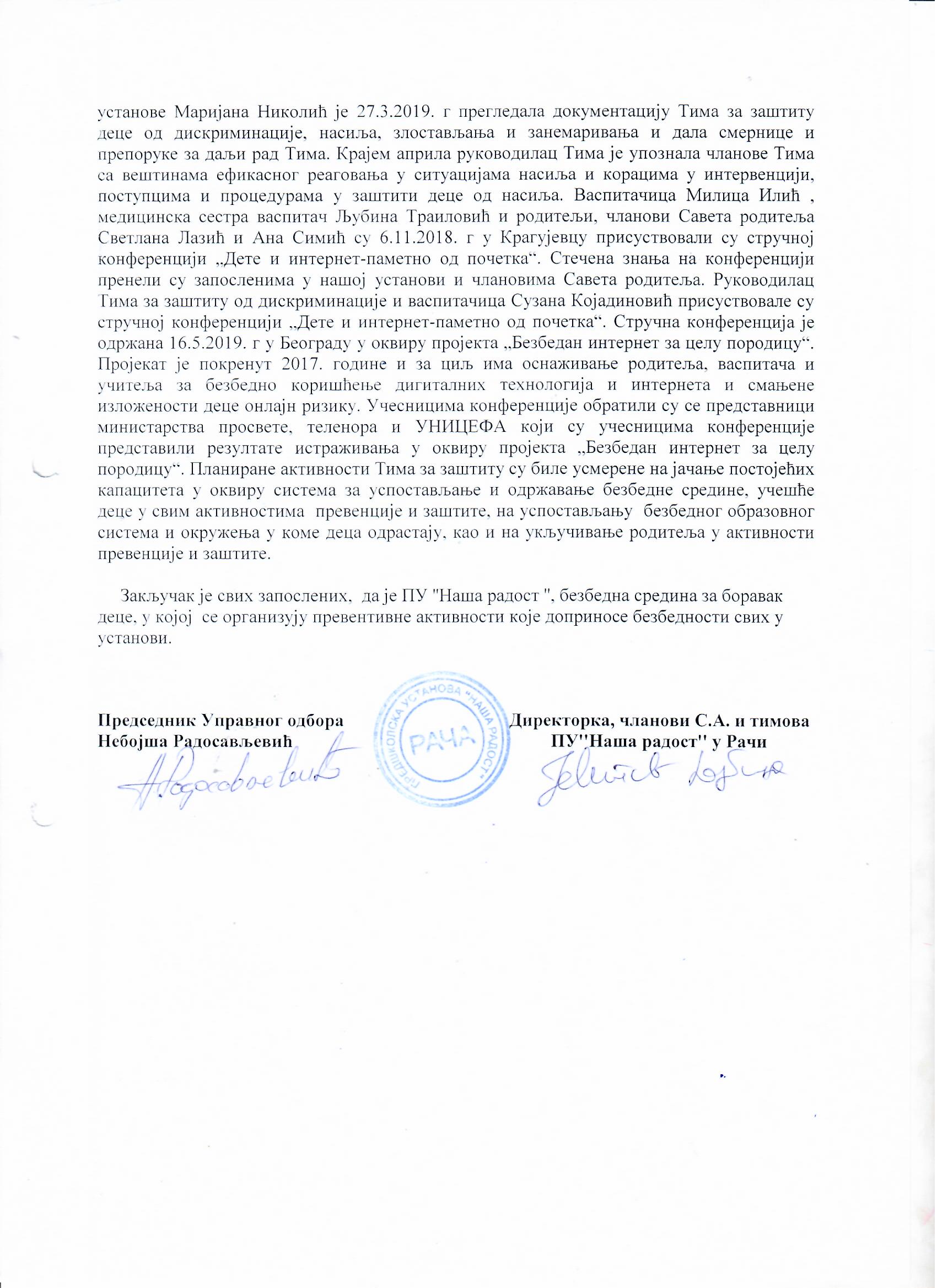 БРОЈДЕЦЕУУВАСП.ГРУПИГРУПИГРУПИИСТОГУЗРАСТАброј деце пр.пр.узрастаод 11м. до 2,5г.од 2,5-3,5 год.од 3,5-до 4,5 год.од 4,5-5,5 год.од 4,5-5,5 год.група ППП целодневнагрупа ППП целодневнагрупа ППП целодневнагрупа ППП четвороча совнадеца са сметњама у развојудеца са сметњама у развојубр.деце у складу са општим актом10665334046463434347222294ДЕСТИНАЦИЈАТРАЈАЊЕБРОЈ УЧЕСНИКАВРЕМЕ РЕАЛИЗАЦИЈЕРача – Јагодина (посета зоо врту, посета позоришту за децу)- Рача1 дан114 детета 3 родитеља 9 васпитача и 1 мед.сестра васп.7.6.2019.год.Ред.БројОбјекатЦелодн.1 – 3 год.Целодн.1 – 3 год.Целодневни 3 – 5 год.Целодневни 3 – 5 год.Целодневни 5 – 6,5 год.Целодневни 5 – 6,5 год.Припремни програмПрипремни програмУкупноУкупноРед.БројОбјекатБр.групаБр.децеБр.групаБр.децеБр.групБр.децеБр.групаБр.децеБр.груБр.дец1Јасле2652652.Вртић 313413413151993.ОШ-Сараново 1131134.ОШ-Доња Рача1101105.ОШ-Велико Крчмаре18186. ОШ -Трска1515 УКУПНО: УКУПНО:265312113456711294Ред.Назив пословаБрој радникаСТРУЧНА СПРЕМАСТРУЧНА СПРЕМАСТРУЧНА СПРЕМАСТРУЧНА СПРЕМАСТРУЧНА СПРЕМАСТРУЧНА СПРЕМАРед.Назив пословаБрој радникаВССВШССССССКВНКСНКС1.Директор   1    12.Руковод.орг.јед.   1     12.Васпитач 13    133.Мед.сестра   774.Екон.техни.   115.Домар-возач   116.Куварица   117.Помоћни кувар118.Вeшерка-магац.   119.Спремачица   222Свега:Свега:29 151222темасадржајивремеместоносиоциНачинОстваривањаМогући начини развијањапартнерствапор. и јаслицаопшти родитељскисастанак03.09.2018.сала вртићаДир.Љ.Ј.Вас.и мед.сестреродитељипедијатарО.ИУсмено излагањеФотографијагрупни родитељскисастанак03.09.2018.годЈаслемед.сестреиз групаУсмено излагањеФотографијаприсуство родитеља у групамаОд 03.09.2018.годпо распоредупримањаЈаслемед.сестре из груперодитељиИзвештајиФотографијеСастанак АктиваИзвештај мед.сестара о адаптацијиИзвештај мед.сестре на пзз за месец септембар27.09.2018.годЈаслеСви чланови АктиваДир.Љ.Ј.ИзвештајиСастанак АктиваДоговор о реализацији Дечије недељеПосета стоматологаУпознавање са новим Основама пр.03.10.2018.годЈаслеСви чланови АктиваЗаписник са састанкаСтручно усавршавањеПрисуство јесењим стручним сусретима04.10.-07.10.2018.год.БрзећеМедицинске сестре Љ.Т. и Ј.Т.ИзвештајУверењеКроз игру до здрављаАктивности млађе и старије јаслене групеИгре природним материјалимаОктобарновембарјаслевртићпаркдвориште вртићадеца и мед.сестре обе јаслене груперадна књигафотографијеизвештајиУ.а„Фарма“29.11.2018.годЈаслеМед.сестра К.Д.Деца млађе јаслене групеИзвештајиПрипремаФотографијеСтручно усавршавање,,Комуникација у ћорсокаку”01.12.2018.год.П.У.“Наша радост“ РачаМед.сестре Љ.Т.,К.Д.,С.П.ИзвештајУверењеУ.а„Воће и поврће“14.12.2018.годЈаслеМед.сестра М.С. ИзвештајПрипремаФотографијеСтручно усавршавањеПрисуство стручном скупу08.-10.2018.годДивчибареМед.сестра на пзз Г.М.ИзвештајУверењеСастанак АктиваИзвештај са стручних сусретаИзвештај в.о.р. обе групеДоговор око тема за месец децембар30.11.2018.годЈаслеСви члановиАктиваЗаписник са састанкаСастанакактиваПлан за реализацију новогодишнјих радионица и додела пакетићаДоговор о наставку адаптације нове деце05.12.2018.годЈаслеСви чланови АктиваЗаписник са састанкаСастанак АктиваИзвештај о реализацији в.о.р. за децембарРаспоред  рада за време празника27.12.2018.годјаслеСви чланови АктиваЗаписник са састанкаСастанакАктиваОдабир теме за пројекат на нивоу вртића10.01.2019.годјаслеСви чланови АктиваВаспитачиДир.Љ.Ј.Записник са састанкаСастанак АктиваИзрада извештаја за п.п.2018/2019.28.01.2019.годјаслеСви чланови АктиваИзвештајСастанак АктиваПрипрема рада за пролећне стручне сусрете 28.02.2019.ЈаслеСви чланови АктиваЗаписник са састанкаСтручно усавршавањеЧетврти окружни сусрети МСПУС02.03.2019. П.У. Ђурђевдан Све медицинске сестре васпитачи Уверење Извештај Састанак АктиваДоговор око реализације активности за осми март05.03.2019. ЈаслицеСви чланови АктиваЗаписник са састанкаУг. активност„Иде Коста преко моста“23.03.2019.ЈаслеМед.сестра васпитач Сузана ПетковићИзвештајПрипремаФотографијеСастанак АктиваИзвештаји о реализованим активностима29.03.2019. ЈаслицеСви чланови Актива Записник са састанкаСтручно усавршавање„Позориште за најмлађе“30.03.2019. П.У. „Наша радост“ РачаМед. сестре Ј.Т.,К.Д.,Љ.Т.,М.С.,С.П.ИзвештајУверењеСастанак АктиваДоговор око реализације активности и припреме за дан вртића05.04.2019. ЈаслицеСви чланови АктиваЗаписник са састанкаСастанак АктиваИзвештај за месец априлИзвештај са семинара25.04.2019. ЈаслицеСви чланови АктиваЗаписник са састанкаСастанак Актива„За лепши осмех свих нас“Израда распореда систематског прегледа стом.06.05.2019. ЈаслицеСви чланови АктиваЗаписник са састанкаСтручно усавршавањеXXII стручни сусрети МСПУС област превентива09.-11.05.2019. Врњачка бањаМедицинска сестра на ПЗЗ Г.М. ИзвештајУверењеСтручно усавршавање Четврти окружни сусрети25.05.2019. КраљевоМедицинске сестре васпитачи Љ.Т. и Ј.Т. УверењеИзвештајСастанак АктиваИзвештај за мајИзвештај са семинара28.05.2019.ЈаслицеСви чланови АктиваЗаписник са састанкаСтручно усавршавањеXXII стручни сусрети МСПУС30.05.-02.06.2019.КрагујевацМедицинске сестре васпитачи К.Д. и М.С. УверењеИзвештајСастанак АктиваИзрада годишњег извештајаДоговор око г.одмора05.06.2019.ЈаслицеСви чланови АктиваЗаписник са састанкаЦИЉТЕМАВРЕМЕМЕСТОНОСИОЦИНАЧИН ОСТВАРИВАЊАУнапредити квалитет организације рада и укључивање свих васпитачаФормирање Актива и представљање плана рада Актива27.8.2018.Канцеларија за васпитачеРуководилац Актива и сви чланови АктиваРазговор, размена мишљења, подела улога, израда плана рада, усаглашавање васпитачаПобољшање квалитета рада, укључивањем родитеља у живот и рад вртића, кроз пројектно планирањеРукотворница, Извештај о ВОР-у за септембар, договор о активностима поводом Дечије недеље27.9.2018.Канцеларија за васпитачеМилица Обрадовић-предавач, чланови АктиваПредавање, размена мишљењаОсврт на досадашњи рад и унапређивање професионалне праксеИзвештај о ВОР-у за октобар, нове Основе програма и Стандарди квалитета, распоред угледних активности1.11.2018.Канцеларија за васпитачеРуководилац Актива и сви чланови АктиваРазговор, размена мишљењаИнформисати и укључити родитеље у превентивне активности вртића у вези сузбијања вршњачког насиљаИзвештај о ВОР-у за новембар, тема Друг није мета, Договор око новогодишњих празника29.11.2018.Канцеларија за васпитачеСања Пејчић-предавач, сви чланови АктиваПредавање, размена мишљењаПодстицање интересовања деце за дружење са књигом као и подизање свести родитеља о улози и значају књиге за развој њиховог дететаКако деца виде књигу, извештај о ВОР-у за децембар27.12.2018.Канцеларија за васпитачеАна Ђурђевић-предавач, чланови АктиваПредавање, размена мишљењаОсврт на досадашњи рад и унапређивање професионалне праксеИзвештај о ВОР-у за јануар, договор о раду за наредни период, Израда полугодишњег извештаја о раду Актива28.1.2019.Канцеларија за васпитачеРуководилац Актива и сви чланови АктиваРазговор, размена мишљењаПодизање свести о значају квалитетног односа између васпитача и родитеља кроз развијање поверења и спремност за сарадњу уз међусобно уважавање и подржавањеИзвештај о ВОР-у за фебруар, тема Грађење партнерских односа у групи на релацији дете-родитељ-васпитач5.3.2019.Канцеларија за васпитачеМаријана Николић-предавач, сви чланови АктиваПредавање, размена мишљењаОсврт на досадашњи рад и унапређивање професионалне праксеИзвештај о ВОР-у за март, теме за април, текућа питања1.4.2019.Канцеларија за васпитачеРуководилац Актива и сви чланови АктиваРазговор, размена мишљењаПроширивање и продубљивање партнерства у односу на постојеће уобичајене облике сарадње, тако да буду обухваћени сви сегменти рада у вртићу у вези са којима се родитељи консултују и укључујуТема „Сарађивати је лако, када знаш како“, извештај о ВОР-у за април, договор о Дану установе25.4.2019.Канцеларија за васпитачеСнежана Танић-предавач, сви чланови АктиваПредавање, размена мишљењаОсврт на досадашњи рад и унапређивање професионалне праксеИзвештај о ВОР-у за мај и јун, Извештај Актива за радну 2018/2019. годину13.6.2019.Канцеларија за васпитачеРуководилац Актива Сузана Којадиновић и сви чланови АктиваСастанакСАДРЖАЈВРЕМЕМЕСТОНОСИОЦИНОСИОЦИНАЧИН ОСТВАРИВАЊА1.Одлука о формирању Актива васп. ППП2.Избор чланова Актива ППП27.08.2018.Канц.за васпитачеРуковод. Актива и члановиРуковод. Актива и члановиОдлука и избор  чланова1.Израда плана и програма 5.09.2018.Канц. за васпитачаРуковод.Актива и члановиРуковод.Актива и члановиРазговор, размена мишљења, подела улога, израда плана1.Извештај вор-а за месец септембар и снимак групе2.Договор о актив.за Дечију недељу.3. Породично путовање кроз вртић“26.09.2018.Канц. за васпитачаРуковод.Актива и члановиРуковод.Актива и члановиИзвештаји, излагање васпитача на тему Ивана Николић1.Извештај вора за месец октобар2.,,Физичка средина за подстицај за раст и развој“3. Упознавање са Новим Правилником и Основама програма4. Извештај Актива ППП месец. Сеп. и октобар5. Текућа питања30.10.2018.Канцеларија васп.Руководилац Актива и чланови активаРуководилац Актива и чланови активаРазмена мишљења, излагање на тему, дискусија и анализа Ана Стојадиновић1.Извештај о реализацији вор-а ППП  месец новембар2.,, И даље кроз пројекто планирање у нашем вртића“..3.Договор о новогодишњим празницима4.,,Дете и интернет“,извештај5.Текућа питања29.11.2018.Канцеларија васп.Руководилац Актива и чланови активаРуководилац Актива и чланови активаРазмена мишљења, излагање натему, дискусија и анализа Милица Илић1.Извештај вор-а за месец децембар ППП 2. Нове основе програма  (дугорачни циљеви)3. Текућа питања ( догор о СВ. Сави)27.12.2018.Канцеларија васп.Руководилац Актива и чланови активаРуководилац Актива и чланови активаИзвештаји , размена мишљењаАнализа и дискусија1.Извештај вор-а за месец  јануар2.Полугодишњи извештај о раду Актива ППП28.01. 2019.Канцеларија васп.Руководилац Актива и чланови активаРуководилац Актива и чланови активаИзвештаји , размена мишљењаАнализа и дискусија, израда извештаја1.Извештај вора за мес. фебуар2.Договор тема за март28.2.2019.г.Канцеларија васп.Руководилац Актива и чланови активаРуководилац Актива и чланови активаИзвештаји , размена мишљења1.Извештај за март2.Предавање на тему „Деца у природи“ Н.Л.3.Договор о прослави Дана установе4.Текућа питања27.3.2019.г.Канцеларија васп.Канцеларија васп.Руководилац Актива и чланови активаИзвештаји , размена мишљењаАнализа и дискусија, израда извештаја1.Извештај за април2.Предавање на тему „Заједно са родитељима кроз интегрисано учење“ Б.П.3.Извештај са семинара у Кладову4.Договор о Дану установе5.Текућа питања     8 .5.2019.г.Канцеларија васп.Канцеларија васп.Руководилац Актива и чланови активаИзвештаји , размена мишљењаАнализа и дискусија, израда извештаја1.Извештај о вор-аза месец мај и јун2.Евалуација приредбе3.Израда годишњег извештаја Актива ППП за радну 2018-19.г.13.6.2019.г.Канцеларија васп.Канцеларија васп.Руководилац Актива и чланови активаИзвештаји , размена мишљењаАнализа и дискусија, израда извештајаОПИС АКТИВНОСТИВРЕМЕМЕСТОНОСИОЦИ УКЉУЧЕНЕ ОСОБЕНАЧИН ОСТВАРИВАЊАПланирање, анализа и организовање кадровске и материјалне припремљености за почетак радне годинеУ току летњег распустаПросторије ПУ и ППГ ван седишта установеДиректорВаспитачи и мед.сестре васпитачиПротокол праћења, извештаји, план и програм радаСпровођење мера за заштиту и безбедност деце и запосленихТоком августа Установаприпремне групе при О.Ш.ДиректорВаспитачи групеМ .с.на ПЗЗТехничко особљеПредставници лок.управеПодела васп.групаКречење, дезинсекција, дератизацијаСазивање и вођење ВОВ-ћа, решавање броја група, кадровских услова, избор уџбеника ...27.8.2018.Канцеларија за васпитачаДиректорСви васпитачи и мед.сестреСастанакФормирање стручних актива и тимова,Израда планова, формирање васп.група - спискови деце,Педагошка документација,понуде издавачких кућаРазматрање стања опремљености  Установе и планирање побољшања материјално-техничких ресурса27.8.2018.Радне собе у Саранову, В.Крчмарима, Трсци и Д.Рачидиректоркасестра на ПЗЗваспитачице:Н.Л., Б.П., И.Н. и А.С.обилазак ППГ ради утврђивања припремљености за почетак радне године, набавка опреме, дидакт.средст. стручне литературе и др.средстваУкључивање у рад Тима за инклузивно образовање27.8.2018. и током целе годинеКанцеларија за васпитачеДиректор Руководилац тимаЧланови тимаФормирање тима, израда плана рада тимаУкључивање у рад Актива целодневног боравка27.8.2018. и током целе годинеКанцеларија за васпитачеДиректор руководилац Актива целодневног боравкаЧланови активаИзрада плана актива и договор о радуУкључивање у рад Тима за самовредновање28.8.2018. и током целе годинеКанцеларија за васпитачеДиректорка Руководилац тимаЧланови тимаизрада плана рада тима - одређивање кључне области вредновања ....Сазивање и вођење  П.К.28.08.2018.Канцеларија за директораДиректоркаЧланови ПК и сестра на превентивиФормифање ПК, Одлука о формирањуУчествовање у раду СА за развојно планирање28.8.2018.Канцеларија ДиректоркаРуководилац САРПЧланови САРПЧланови Тима за самовредно-вањеИзвештај, реализација активности, договор о даљем радуУчествовање у раду СА за развојно планирање29.8.2018.Канцеларија ДиректоркаРуководилац САРПЧланови САРПИзрада Акционог планаза 2018./2019.Укључивање у рад Тима за обезбеђивање квалитета и развој установе30.8.2018. и током целе годинеКанцеларија за васпитачеДиректор Руководилац тимаЧланови Тима за  обезбеђивање квалитета и развој установеИзрада плана рада тимаУкључивање у рад Тима за професионални развој (струч.усав.)31.8.2018. и током целе годинеКанцеларија за васпитачеДиректорка Руководилац тимаЧланови тимаФормирање тима, израда плана рада тимаСазивање и вођење општег родитељског састанка03.09.2018.Сала вртићаДиректор, сестра на ПЗЗПредставници Д.З., сви васпитачи и родитељиИзрада  обавештења, дневног реда, Едукат. предавањепедијатраУкључивање у рад Тима за заштиту од дискриминације, насиља, злостављања и занемаривања3.9.2018. и током целе годинеКанцеларија за васпитачеДиректор Руководилац тимаЧланови тимаИзрада плана тима, израда акционог плана  за спровођење превентивних активностиСарадња са ОШ и ЛС3.9.2018.ОШ ТрскаДиректорка Директорка ОШЛС, МЗ ТрскаОсобље ПУПросветни саветник Љ.СретеновићСвечано отварање реконструисане ОШ и ПУ у ТрсциУкључивање у рад Актива ППП5.9.2018. и током целе годинеКанцеларија за васпитачеДиректор руководилац Актива ПППЧланови активаИзрада плана актива и договор о радуУкључивање у рад Активамед.сестара васпитача5.9.2018. и током целе годинеКанцеларија за васпитачеДиректор руководилац Актива м.с.в.Чланови активаИзрада плана актива и договор о раду Сарадња са кућом играчака ''Пертини''7.09.2018.БеоградДиректорС. КојадиновићМ.НиколићКуповина нових играчака за р.собеСазивање и вођење  П.К.10.09.2018.Канцеларија за директораДиректоркаЧланови ПК и сестра на превентивиИзрада ППК, предлог програма рада за радну 2018./2019.Посета просветног саветника Љ.Сретеновић11.9.2018.Канцеларија за директораДиректорка Прос.сав.Љ.СретеновићДиректорке ОШ и СШ, руководиоци стручних тимоваформирање новог тима за обезбеђивање квалитета и развој установеСпремање материјала за састанак Савета родитеља13.09.2018.Радна собаДиректоркаПредс.С.АЧланови савета родитељаРазматрање Г.П., избор предс. С.Р. и његовог заменика, избор уџбеника, фотографских услуга, осигурања...Спремање материјала за састанак УО14.9.2018.Канцеларија за директорадиректоркапредседник УОчланови УОУсвајање и доношење докумената установеРасписивање конкурса за пријем радника на неодређено време24.9.2018.Канцеларија Директорка Чланови комисије Доношење одлуке о расписивању конкурса и формирање комисије за пријем радникаПрисуствовање УО Удружења васпитача Шумадије25.9.2019.Просторија ПУ ''Црвенкапа''Председник УВШ-аЧланови УОИнформације са састанка Савеза васпитача Србије, организација предстојећег семинара и панел дискусија, актуелностиСарадња са локалном заједницом у оквиру Дечје недеље1.-5.10.2018.Књижара, канцеларија  ТВ-РачеДиректоркасви васпитачи, родитељи и деца, Л.С.,сниматељИзложба дечјих радова, Медијска промоција дечје манифестације''Шеширијада'', представице, спортски данОрганизација одласка на стручно усавршавање4.-7.10.2018.13.10.2018.БрзећеКрагујевац и Лапово Директорка руководилац Тима за професиона-лни развојВаспитачи и мед.сестре васпитачиСтручна конференција за мед.сес.вас.,Семинар ''Имамо конфликт, не желимо проблем'' и ''Развијање самопоуздања као подстицај квалитетних интерперсоналних односа код деце у предшколској установи''Обележавање ''Светског дана хране''16.10.2018.Хол  и радне собе УстановеДиректоркаМед.сес.на ПЗЗВаспитачи, мед.сес.вас.деца, родитељи, ''Јестива изложба''-информисање и стицање знања и навика у вези правилне и здраве исхране Посета просветног саветника Љ.Сретеновић16.10.2018.Канцеларија Директорка Прос.сав.Љ.СретеновићДиректори других ПУ и васпитачиУпознавање са новим стандардима квалитета установеУчествовање у раду СА за развојно планирање22.10.2018.Канцеларија ДиректоркаРуководилац САРП, ТС,ТОКРУЧланови САРПЧланови ТС и ТОКРУИзвештај, дискусија и усклађивање документацијеСазивање и вођење ВОВ-ћа23.10.2018.Канцеларија Директорка Сви васпитачи и мед.сестре васпитачиИзвештај о реализованим активностима у оквиру Д. недеље,Извештај са састанка са прос.сав.Љ.Сретеновић, упознавање са новим Павилником о стандардима квалитета установе, извештаји са семинараУчествовање у раду СА за развојно планирање1.11.2018.Канцеларија Руководилац САРПДиректоркаЧланови САРПСастанак – извештај ореализованим активностимаРасписивање конкурса за пријем радника на неодређено време6.11.2018.КанцеларијаДиректоркаЧланови комисијеДоношење одлуке о расписивању конкурса и формирање комисије за пријем радникаОрганизација одласка на стручно усавршавање8.-10.11.2018.ДивчибареДиректорка руководилац Тима за професиона-лни развојМед.сес. на ПЗЗ Г.МирковићСтручна конференција за мед.сес. на ПЗЗПрисуствовање УО Удружења васпитача Шумадије14.11.2018.Просторија ПУ ''Црвенкапа''Председник УВШ-аЧланови УОИнформације са састанка УО Савеза васп.Србије, извештај са семинара ''Имамо конфликт, не желимо проблем'', извештај са панел дискусије ''Дете и интернет'', стручна конференција васпитача Присуствовање угледној активности и педагошко-инструктивни увид у рад васпитача20.11.2018.Радна соба ППГ у В.Крчмаримадиректоркаваспитач А.Стојади-новићАсистент – И.Николић-реализација угледне активности ''Птице'', анализа и дискусија-увид у планирање и евидентирање рада васпитачаСазивање и вођење  П.К.22.11.2018.Канцеларија Директорка Чланови ПКДоговор о нов.актив., извештај са састанка УО удружењаСазивање и вођење  Савета родитеља27.11.2018.Радна собаДиректорПредс. С.РЧланови С.Р. Састанак,извештај директора, извештај са панел дискусије, одабир понуде за нов.пакетићеПрисуствовање угледној активности и педагошко-инструктивни увид у рад мед.сестара васпитача28.11.2018.Радна соба млађе јаслене групедиректоркамед.сестра васпитач К.ДугићАсистент – Ј.Тимотијевић-реализација угледне активности ''Фарма(домаће животиње)'', анализа и дискусија-увид у планирање и евидентирање рада мед.сестре васпитачаОрганизација семинара ''Комуникација у ћорсокаку''1.12.2018.Сала установеДиректорка Предавачи Сви васпитачи и мед.сестре васпитачи, васпитачи из ПУ ЛаповоПредавање, радионицеОрганизација одласка на стручно усавршавање6.-9.12.2018.Тара Директорка руководилац Тима за професиона-лни развојВаспитач С.КојадиновићСтручна конференција за васпитачеПрисуствовање Стручном скупу – Кнић11.12.2018.СШ и ПУ КнићПрос.сав.Љ.СретеновићДиректорка ПУ КнићДиректори и васпитачи из других ПУПрезентације радова, дискусија, договор о даљем радуСазивање и вођење ВОВ12.12.2018.Канцеларија за васпитачеДиректорка Сви васпитачи и мед.сестре васпитачиСастанак – договор о новогодишњим активностима, извештај са стручног скупа у Книћу, презентације са семинараПрисуствовање угледној активности ипедагошко-инструктивни увид у рад васпитача4.12.2018.13.12.2018.Припремна предшколска група у ТрсциДиректоркаВаспитач Б.ПетровићАсистент – Н.Лугавац-обилазак групе, -увид у планирање и евидентирање рада васпитача-угледна активност ''Зимске чаролије'', анализа и дискусијаПрисуствовање угледној активности и педагошко-инструктивни увид у рад мед.сестара васпитача14.12.2018.Радна соба старије јаслене групедиректоркамед.сестра васпитач М.Стојано-вићАсистент – Љ.Траиловић-реализација угледне активности ''Воће и поврће-здрава храна сваког дана'', анализа и дискусија-увид у планирање и евидентирање рада мед.сестре васпитачаСарадња са компанијом А.С.А18.12.2018.Радне собеДиректоркапредставници компан.А.С.А- подела слаткишаОрганизација доделе новогодишњих пакетића и фотографисање деце25.12.2018.сала предшколске установе и радне собеДиректорка ''Ашић'' дооВаспитачи, деца, родитељи, фото Миљковић- Додела пакетића, представа и фотографисање деце Посета просветног саветника Љ.Сретеновић25.12.2018.сала предшколске установеканцеларија Директорка Просветни саветник, васпитачи Разговор о досадашњем радуСпремање материјала  за управни одбор27.12.2018.канцеларијаПредседник УОДиректорка чланови У.О.Састанак – усвајање финансијског плана установе за 2019.год., Правилника о сталном стручном усавршавању, измена финансијског плана за 2018.Присуствовање угледној активности ипедагошко-инструктивни увид у рад васпитача11.1.2019.Радна соба млађе васпитне групеДиректорка Васпитач М.НиколићАсистент А.Ђурђевић-реализација угледне активности ''Зима'', анализа и дискусија-увид у планирање и евидентирање рада васпитачаУчествовање у раду  СА за развојно планирање16.01.2019.канцеларијадиректоркачланови   СА за развојно планирањеСастанак – израда полугодишњег извештајаПрисуствовање угледној активности ипедагошко-инструктивни увид у рад васпитача17.1.2019.Радна соба ППГДиректорка Васпитач Н.ПавловићАсистент Д.Г.Спасић-реализација угледне активности''Пиротски ћилим'', анализа и дискусија-увид у планирање и евидентирање рада васпитачаСарадња са образовним институцијама – Светосавска академија26.1.2019.27.1.2019.Сала КЦ и СШДиректорка, директорке ОШ и СШсарадници, учитељи, васпитачи, родитељи и децаОбележавање  школске славе ''Светог Саве'' – приредба и сечење колачаСарадња са ОШ 28.1.2019.Канцеларија Радне собеДиректоркаДиректорка ОШ Васпитачи Посета директорке ОШ и присуствовање угледним активностимаПрисуствовање угледној активности и педагошко-инструктивни и саветодавни рад васпитача средње васпитне групе28.1.2019.Радна соба старије васпитне групеДиректоркаВаспитач Снежана ТанићАсистент М.М.Милутиновић-реализација угледне активности ''Скокови и поскоци'', анализа и дискусија-увид у планирање и евидентирање рада васпитачаПрисуствовање угледној активности и педагошко-инструктивни и саветодавни рад васпитача старије васпитне групе28.1.2019.Радна соба средње васпитне групеДиректоркаВаспитач Милица ОбрадовићАсистент С.Којадиновић-реализација угледне активности ''Зимске бајке'', анализа и дискусија-увид у планирање и евидентирање рада васпитачаСазивање и вођење ВОВ-ћа29.1.2019.Канцеларија за васпитаче Директорка Сви васпитачи и мед.сестре васпитачиСастанак – Полугодишњи извештаји актива и тимова, извештаји са семинара, договор о раду у току зимског распустаПедагошко-инструктивни и саветодавни рад васпитача ППГ Сараново31.1.2019.Канцеларија ДиректоркаВаспитач Н.ЛугавацПреглед педагошке документацијеПедагошко-инструктивни и саветодавни рад васпитача ППГ Д.Рача31.1.2019.Канцеларија Директорка Васпитач И.НиколићПреглед педагошке документацијеПедагошко-инструктивни и саветодавни рад васпитача ППГ31.1.2019.Канцеларија Директорка Васпитач М.ИлићПреглед педагошке документацијеПедагошко-инструктивни и саветодавни рад васпитача ППГ31.1.2019.Канцеларија Директорка ВаспитачАна СтојадиновићПреглед педагошке документацијеСастанак са просветним саветником21.2.2019.Канцеларија за васпитачеДиректорка Просв.сав.Љ.Сретено-вићВаспитачи Упознавање са новим Основама програма, Калеидоскопом ...Сарадња са ''Телеком Србија''21.2.2019.Канцеларија Директорка Представник ''Телеком''-аАгенција за писање пројектаДонација ''Телеком Србија'' – новчана средства за куповину намештаја и опремеСпремање материјала  за управни одбор26.2.2019.КанцеларијаПредседник УО, директоркаЧланови УОУсвајање прве измене финансијског плана, извештаја о раду директора, плана јавних набавки, финансијског извештаја, извештаја о попису, Правилник о дисцилинској и материјалној одговорностиСарадња са ЛС и ОШКанцеларија Општине, ПУ,ОШПредставници ЛС, директорка ПУ и ОШЧланови комисијеИзрада елабората о мрежи предшколских установа и основних школаСарадња са ВИП-ом11.3.2019.Канцеларија Директорка Представници ВИП-аВаспитачи Донација ВИП мобиле – ''Несебична књига''Расписивање конкурса за пријем радника на неодређено време18.3.2019.КанцеларијаДиректоркаЧланови комисијеДоношење одлуке о расписивању конкурса и формирање комисије за пријем радникаСазивање и вођење ВОВ-ћа20.3.2019.Канцеларија за васпитачеДиректорка Сви васпитачи и мед.сес.васп.Договор за Дан установе, договор о годишњим одморима, текућа питања ...Присуствовање УО Удружења васпитача Шумадије21.3.2019.Просторија ПУ ''Црвенкапа''Председник УВШ-аСви чланови УОИнформације са састанка УО Савеза васп.Србије, пролећна стручна конференција за вас.,разматрање понуда за семинарСпремање материјала  за управни одбор21.3.2019.КанцеларијаПредседник УО, директоркаЧланови УОРешавање радно-правног статуса директора у складу са ЗакономСарадња са Школском управом и Министарством просвете25.3.2019.Конференц. Сала ''Дворана парк'' – АранђеловацПредставници МП,ШУ, ЈНДиректори, васпитачи, стручни сараднициСаветовање о ученичким задругама и мрежи предшколских установа и основних школаОрганизација семинара ''Позориште за најмлађе''30.3.2019.Радна соба ППГДиректорка, предавачи Сви васпитачи и мед.сес.васп., васпитачи из ПУ из СвилајнцаРадионице, израда геометријских слика, бројева, луткица на штапићу, позориштанца ...Сазивање и вођење родитељског састанка за упис деце у припремни предшколски програм2.4.2019.Радна собаДиректорка Мед.сес.на ПЗЗ Г.МирковићРодитељи Информисање родитеља о упису деце у ППП, договор о формирању група, подела флајераПрипремање документације за конкурс25.4.2019.Канцеларија Директорка Агенција за писање пројектаПредаја документације за конкурс Министарства правде за донацију новчаних средставаУчешће у пројектном тиму пројекта ''Мере популационе политике'' 8.5.2019.Канцеларија у ОпштиниКоординатор пројекта М.Р.Чланови пројектног тимаСедница Пројектног тима (седнице се одржавају сваког месеца)Сазивање и вођење  Савета родитеља8.5.2019.Радна собаДиректорка Предс. СРРуководиоци тимова и активаЧланови СРИзвештај директора о досадашњем раду, извештаји актива и тимова, одабир понуде за извођење екскурзије, утврђивање надокнаде за васпитаче, сагласност за набавку костима за приредбуСазивање и вођење ВОВ-ћа9.5.2019.Канцеларија за васпитачеДиректорка Васпитачи и мед.сес.васп.Договор за Дан установе, презентације са семинараИзрада плана обуке за пилот пројекат ''Супер баке''10.5.2019.Канцеларија Директорка Мед.сес. на ПЗЗ, васпитачи. Мед.сес.васп.,незапослене женеОбучавање незапослених жена за чување деце која су на листи чекања у предшколској установиСазивање и вођење  П.К.13.5.2019.Канцеларија Директорка Чланови ПКДоговор за приредбу за Дан установе(одабир позивница, сцена...)Израда извештаја за пилот пројекат ''Супер баке'' 10.6.2019.Канцеларија Директорка Сви учесници укључени у пројектуОбука, потврде о завршеној обуци, распоређивањеСазивање и вођење ВОВ-ћа12.6.2019.Канцеларија за васпитачеДиректоркаВаспитачи и мед.сес.васп.Формирање васпитних група, подношење извештаја са семинараСарадња са ЛС, КЦ и Туристичком организацијом15.6.2019.Канцеларија Директорка Деца, родитељи, васпитачиМанифестација ''Прва фрула Шумадије'', деца цртајуСазивање и вођење ВОВ-ћа19.6.2019.Канцеларија за васпитачеДиректоркаВаспитачи и мед.сес.васп.Подношење годишњих извештаја актива и тимова, презентац. са семинараПедагошко-инструктивни и саветодавни рад васпитача и мед.сес.васпитача20.6.2019.КанцеларијаДиректоркаВаспитачи и мед.сес.васп.Преглед педагошке документацијеОблици сарадњеСадржајВремеНосиоциРодитељски састанак за јаслене групе-договор са родитељима о пријему деце28.08.2018.Директорка Медицинске сестре васпитачиОпшти родитељски састанак-информисање родитеља о  услугама у програму рада установе -упознавање са режимом дана-предавање стоматолога В.М.  03.09.2018.ДиректоркаМедицинска сестраСарадници Дома здрављаГрупни родитељски састанак-упознавање родитеља са планом вор-а,-прибор потребан за рад,-уџбеници, осигурање-избор родитеља за савет03.09.2018. ВаспитачицеГрупни родитељски у Трсци ППГ-извештај о адаптацији за месец септембар,-ВОР за месец октобар1.10. 2018.Васпитачи и родитљиРадионице за родитеље, -израда шешира од природних материјала1.10.2018. 2.10.2018.4.10.2018.ВаспитачицеРодитељидецаТематски родитељски састанакСпремност, готовост, деце за полазак у школу21.05.2019.ВаспитачицеВас. групаНовогодишње радионице:израда честитки, украса…Израда Новогодишњих честитки, украса, капа...18.12.2018.ППГ-Трска 21.12.2018.ВаспитачиРодитељидецаИндиректни контактиУвид у дечији портфолиоДечији развој и напредакТоком месеца октобра, новембра и децембраВаспитачиРодитељиКућне посетеНакон прележаних болестиУ току годинеВаспитачицеСестра на пззРодитељски састанциДоговор око светосавске приредбе 22.01.2019.Све ппгВаспитачиИндивидуални разговориУвид у дечји портфолиоТоком годинеВаспитачиРодитељиРодитељски утисциУкључивање родитеља у васпитно образовни радУ току годинеВаспитачиРодитељиДецаПриредба поводом прославе 8. МартаИзвођење приредбе и подела поклона за маме08.03.2019.ВаспитачиРодитељиДецаУскршње радионицеУкрашавање ускршњих јајаОд 22.04.2019.До 25.04.2019.РодитељиДеца ВаспитачиРодитељски састанак за ППГ-упис деце предшколског узраста 2.4.2019.Директорка Медицинска сестра на ПЗЗИндивидуални разговориУвид у дечји портфолио и напредовањеТоком месеца мартаРодитељиВаспитачиРодитељски састанци ппгДоговор о завршној приредби, екскурзијиОд 21.05. до 22.05.2019.Васпитачи РодитељиИндивидуални разговориУвид у дечји портфолио и напредовањеТоком месеца мајаВаспитачиРодитељиЗавршна приредбаИзвођење приредбе29.05.2019.ВаспитачиРодитељиПосета сеоском имањуИзвођење посете ППГ-Трска28.05.2019.Васпитачи, родитељи, децаПосета родитељаПредстављање занимања посластичар30.05.2019.Васпитачи, родитељи, децаДружење са родитељима поводом завршетка ппгДружење са родитељима14.06.2019.ВаспитачиРодитељиАктивности Време реализацијеНосиоциНачин остваривањаСарадња са издавачкомкућом (Креативни центар)28.08.2018.Васпитачи ппгСастанак В.О. већаПредавање др. Оливере Илић03.09.2018.Васпитачи ппг, директор, родитељи, др. О. ИлићОпшти родитељски састанак,предавањеИзложба дечијих радова 1.10.2019.Васитачи, директор, децаЦртање радова и изложба на књижари ПресТрка за срећније детињство, крос12.10.2018.Васпитачи, директор, професориИзвођење тркеЕтукативно предавање Како се понашамо у саобраћају,15.10.2018.Вапитачи, деца, Удружење Time horizont. Ведран НушићПравила понашања, разговор Посета стоматолога др.Марије Димитријевић17.10..2018.Сестра   на ппз, васпитач, директор, децаРазговор са децомДодела пакетића25.12.2018.Васпитачи, деца, директорДонација пакетићаДолазак Деда- Мраза25.12.2018.Деца, васпитачи, директор-дочек Деда Мраза-додела пакетића-фотографисањеХуманитарна акција,,Авон“31.03.2019.Васп, деца, прдставници Авон компанијеИзвођење музичких кореографија ,,Кад си срећан, Лет, лет Бубамаро“Посета пчелиљаку, Трска8.05.2019.Васпитачи, деца, пчелариУпознавање са занимањемСарадња са Црвеним крстом10.05.2019.Васпитачи, деца, учитељи, проф.,,Крос кроз Србију“Посета зубару , сарадња са домом здравља15.05.2019.Васпитачи, зубар, деца, сестра на ППЗПреглед зубараПосета Института за јавно здравље15.05.2019.Васпитачи, деца, сестра на ППЗ, предс.института.Поизање свести о оралној хигијениПосета градској библиотеци, Радоје Домановић,27.05.2019.Васпитачи , деца, библиотекариУпис деце и упознавање са разним књигамаПосета зубара терену22.05. 2019.Васпитачи ППГ на терену,зубарПреглед зубараПосета разним занимањимаОд 20.05.-24.05.2019.Васпитач ППГ у РачиПосета фотографу, апотекама, стом. ординац. трговини...Посета трговини у В. Крчмарима и Трсци и шивари22.5.2019.23.5. 2019.Васитачи ППГ,  децаУпознавање са занимањемСарадња са КЦ27.-29-05.2019.Директор, васпитачи, децаПробе за приредбу, изложба и Дан установеСарадња са фото радњом ''Миљковић''Од 4.-6.2019.Васпитачи, деца, фотографФотографисање децеСарадња са туристичком агенцијом, Спакић7.6.2019.Васпитачи, деца, представници агенцијеРеализација екскурзијеАКТИВНОСТВРЕМЕНОСИОЦИМЕСТОНАЧИН ОСТВАРИВАЊАИзложба дечијих радова1.10.2018.Деца, васпитачи, директорПано књижаре и плато испред КЦЦртање на тему ''Дечија права'' Шеширијада 4.10.2018.Деца, васпитачи, директор, родитељи,  представници ОШ „Карађорђе“Двориште ОШ „Карађорђе“Представљање костима уз извођење музичких игара по васпитним групамаПредстава,, Чаробна долина“5.10.2018.Деца, васпитачи, директор. глумциСала Културног центраГледање поз. ПредставеМјузикл,, Мачак у чизмама“30.11. 2018.Деца, вас. Глумци, директорСала вртићаИзвођење мјузиклаСветосавска академија 27.01.2019.Деца, васпитачи, директор, родитељи,  представници ОШ и СШКултурни центарПевање химне, рецитовање песме, традиционалне игре-фолклор деце ППГОсмомартовска приредба 7.и 8.3.2019.Васпитачи и мед.сестре васпитачирадне собе и сала предшколске установеПесме и рецитације о мајци,певање, извођење музичке кореографије, уручивање честитки и поклона мајкамаДан установе – ''Пролеће се буди, весели су људи, пчелице већ зује, песмица се чује''29.5.2019.Директор,  васпитачи, мед.сестре васпитачи,родитељи, сва децаСала КЦ-РачаИзвођење дечјих музичких кореографијаПозоришна представа , Шаренко“13.06.2019.Вапитачи , деца, глумциСала вртићаГледање поз. Предс.,интеракција деце и глумацаАКТИВНОСТВРЕМЕНОСИОЦИМЕСТОНАЧИН ОСТВАРИВАЊА''Трка за срећније детињство''12.10.2018.Црвени крст, ОШ, васпитачи, децаГлавна улицаКрос Радионица са децом, четвртог разреда6.11.2018.Учитељи, деца, васпитачиРадне собе ППГ у РачиИзрада животиња од природних материјалаНовогодишња радионица, Трска,Доња Рача18.12.2018.26.12.2018.Учитељ, деца, васпитачРадна соба ППГ Трска, Доња РачаИзрада новогодишњих капа и украсаНовогодишња проиредба са О.Ш. В.Крчмаре, Трска31.12.2018.Васпитач, учитељ, децаШкола у В.К. и школа у трсциИзвођење приредбеСветосавска академија26.и 27.1.2019.Директори ПУ и ОШ, васпитачи, деца, учитељиКултурни центарПриредба за прославу дана Светог Саве''Ускршња радионица'' Од 22.-25.04.2019.Васпитачи, учитељи, децаОШ ''Карађорђе''Шарање и украшавање ускршњих јајаПосета педагогу ОШОд.14.05.-23.05.2019.Педагог, васпитачи,деца, родитељи Просторије ОШ ''Карађорђе''Тестирање деце за полазак у први разред„Трка за срећније детињство“10.5.2018.Црвени крст. ОШ, васпитачи, децаИгралиште ''Карађорђе''КросПланирана активностНосиоци активности   ВремеИндикаториОдлука о формирању Тима за обезбеђивање квалитета и развој установеВаспитно – образовно већеДиректор     27. 8. 2018. год.Одлука о формирању ТимаФормирање Тима и израда Плана радаПредседник Тима и чланови    30. 8. 2018. год.План рада Тима Анализа извештаја Тимова и Актива Праћење остваривања Предшколског програма  и Годишег плана радаПредлог мера за побољшање квалитета васп. образовног радаТим за обезбеђивање квалитета и развој установе  13. 11. 2018. год.Извештаји руководиоца Тимова и Актива о реализованим активностима од септ. 2018. год.Ажурирање и праћење петогодишњег стручног усавршавања у установи и ван установеТим за професионални развојТим за обезбеђивање квалитета и развој установе   16. 1. 2019. год.Извештај руководиоца Тима за професионални развојИзвештаји васпитача и медиц. сестара васпитача о петогодишњем стручном усавршавањуИзрада полугодишњег извештаја о раду Тима  Тим за обезбеђивање квалитета и развој установе  23. 1. 2019. год.Полугодишњи извештајАнализа извештаја о раду АктиваПраћење остваривања Предшколског програма и Годишњег плана радаПрепорука за побољшање квалитета васпитно – образовног радаАнализа извештаја о раду Тима за самовредновање – праћење остваривања стандарда квалитета радаТим за самовредновањеТим за обезбеђивање квалитета и развој установе 22. 2. 2019. год.Извештаји руководиоца Актива о реализованим активностима до фебруара 2019. год.Извештај руководиоца Тима за самовредновањеАнализа извештаја о раду Тима за заштиту деце од дискриминације, насиља, злостављања и занемаривања Тим за заштиту деце од дискриминације, насиља, злостављања и занемаривањаТим за обезбеђивање квалитета и развој установе 27. 3. 2019. год.Извештај руководиоца Тима за заштиту деце од дискриминације, насиља, злостављања и занемаривањаАнализа извештаја о раду Тима за инклузивно образовањеПраћење напредовања деце – извештаји личних пратиоцаТим за инклузивно образовањеТим за обезбеђивање квалитета и развој установе  22. 4. 2019. год.Извештај руководиоца Тима за инклузивно образовањеИзвештаји личних пратилаца о напредовању децеАнализа извештаја о раду АктиваПраћење остваривања Предшколског програма и Годишњег плана радаТим за обезбеђивање квалитета и развој установе 20. 5. 2019. год.Извештаји руководиоца Актива о реализованим активностима до маја 2019. годАнализа извештаја о раду ТимоваАнализа извештаја о раду Стручног Актива за развојно планирањеТим за обезбеђивање квалитета и развој установе13. 6. 2019. год.Извештаји руководиоца ТимоваИзвештај руководиоца Стручног Актива за разојно планирањеИзрада Годишњег извештаја о раду Тима за обезб. квалитета и развој установе за радну 2018./2019. год.Тим за обезбеђивање квалитета и развој установе17. 6. 2019. год.Годишњи извештајАктивностВремеМестоНосиоциНачин остваривањаФормирање Тима, одабир руководиоца и  чланова Тима27.8.2018.Канцеларија за васпитачеВаспитачи, мед. сестре васпитачи и директорЗаписник са састанкаИзрада плана рада Тима31.8.2018.Канцеларија за васпитачеЧланови ТимаПлан рада ТимаЗаписник сасастанкаИзрада годишњег плана стручног усавршавања васпитача и мед.сестара васпитача у усанови и ван ње, на основу личних копетенција, приоритета развојног плана установе и резултата самовредновања11.9.2018.Канцеларија за васпитачеЧланови Тима и директорЗаписник сасастанкаГодишњи планстручног             усавршавањаСтручно усавршавање ван установе у протеклом периоду;План презентовања;18.10.2018.Канцеларија за васпитачеЧланови ТимаЗаписник са састанкаДокумент о вредновању сталног стручног усавршавања у предшколској установи;Упознавање чланова Тима са Правилником о стандардима компетенција за професију васпитача22.10.2018.Канцеларија за васпитачеЧланови ТимаЗаписник са састанкаСастанак са Активом за развојно планирање и Тимом за самовредновање23.10.2018.Канцеларијаза васпитачеЧланови Тимова и АктиваЗаписник са састанка, упитник за самопроцену васпитачаСтручно усавршавање у протеклом периоду ван и у установи21.12.2018.Канцеларија заваспитачеЧланови ТимаЗаписник са састанкаИзвештај о петогодишњем стручном усавршавању васпитача и медицинских сестара васпитача у установи и ван ње;15.1.2019.Канцеларија заваспитачеЧланови ТимаЗаписник са састанкаПодношење полугодишњег извештаја29.1.2019.Канцеларија заваспитачеВаспитачи, мед. сестре васпитачи и директорПолугодишњи извештајСастанак са просветном саветницом;Избор новог члана Тима;1.3.2019.Канцеларија заваспитачеВаспитачи, мед. сестре васпитачи и директорЗаписник са састанкаСтручно усавршавање ван установе у протеклом периоду;Стручно усавршавање у установе у протеклом периоду;5.4.2019.Канцеларија заваспитачеВаспитачи, мед. сестре васпитачи и директорЗаписник са састанкаСтручно усавршавање у установи;Посета Стручној конференцији – медицинска сестра на ПЗЗ13.5.2019.Канцеларија заваспитачеВаспитачи, мед. сестре васпитачи и директорЗаписник са састанкаСтручно усавршавање ван установе у протеклом периоду;Стручно усавршавање у установи у протеклом периоду;Годишњи извештај о раду Тима за радну 2018/19. године19.6.2019.Канцеларија заваспитачеВаспитачи, мед. сестре васпитачи и директорЗаписник са састанка;Годишњи извештајАктивностВреме и местоНосиоциБрој сатиОпис активностиДоказиПрисуство састанку са просветном саветницом – увођење у Основе програма „Године узлета“16.10.2018.И.НиколићМ.НиколићБ.Петровићи директор2Присуство, анализа и дискусијаПисани извештајПрезентација са састанка са просветном саветницом - увођење у Основе програма „Године узлета“23.10.2018.И.НиколићМ.НиколићБ.Петровић6Припрема  презентације, реализација, са анализом и дискусијомПисани извештајПрисуство презентацији са састанка са просветном саветницом - увођење у Основе програма „Године узлета“23.10.2018.Сви васпитачи и мед. сестре, директор2Присуство, анализа и дискусијаПисани извештај, фотографијеПрезентација са  XI стручне конференције мед. сестре - Брзеће23.10.2018.Љ.ТраиловићЈ.Тимотијевић6Припрема  презентације, реализација, са анализом и дискусијомФотографије, извештај са стручне конференцијеПрисуство презентацији са  XI стручне конференције мед. сестре - Брзеће23.10.2018.Сви васпитачи и мед. сестре, директор2Присуство, анализа и дискусијаПисани извештај, фотографијеУгледна активност- извођач – „Птице“20.11.2018.Ана Стојадиновић8Припрема активностиПрипрема, евалуационе листе, потврдаАсистент помоћник-угледна активност „Птице“20.11.2018.Ивана Николић6Помагање при припреми угледне активностиПисани извештај, фотографијеПрисуство угледној активности „Птице“20.11.2018.Б.Петровић и директор2Присуствовање, евалуација, учешће у дискусијиПисани извештај, фотографије,Угледна активност- извођач – „Фарма“28.11.2018.Дугић Катарина8Припрема активностиПрипрема, евалуационе листе, потврдаАсистент помоћник-угледна активност „Фарма“28.11.2018.Јелена Тимотијевић6Помагање при припреми угледне активностиПисани извештај, фотографијеПрисуство угледној активности „Фарма“28.11.2018.С.ПетковићМ.Стојановићи директор2Присуствовање, евалуација, учешће у дискусијиПисани извештај, фотографије,Присуство угледној активности у Свилајнцу „Помози ми да урадим сам“29.11.2018.Ивана Николић, Наташа Лугавац, Ана Стојадиновић2Присуствовање, евалуација, учешће у дискусијиПисани извештај, фотографије,Презентација са семинара „Имамо конфликт не желимо проблем“12.12.2018.С.КојадиновићА.Ђурђевић6Припрема презентације, реализација, анализа и дискусијаПрезентација,фотографије, извештај са семинараПрисуствовање презентацији са семинара „ Имамо конфликт не желимо проблем“12.12.2018.Сви васпитачи и мед. сестре, директор2Присуство, анализа и дискусијаПисани извештај, фотографијеПрезентација са семинара „Развијање самопоуздања као подстица квалитетних интерперсоналних односа код деце у предшколској установи“12.12.2018.А.СтојадиновићИ.Николић6Припрема презентације, реализација, анализа и дискусијаПрезентација,фотографије, извештај са семинараПрисуствовање презентацији са семинара „ Развијање самопоуздања као подстица квалитетних интерперсоналних односа код деце у пред. установи“12.12.2018.Сви васпитачи и мед. сестре, директор2Присуство, анализа и дискусијаПисани извештај, фотографијеПрезентација са „Стручне размене хоризонталног учења“12.12.2018.М.Николић6Припрема презентације, реализација, анализа и дискусијаПрезентација,фотографије, извештај са семинараПрисуствовање презентацији са „Стручне размене хоризонталног учења“12.12.2018.Сви васпитачи и мед. сестре, директор2Присуство, анализа и дискусијаПисани извештај, фотографијеУгледна активност- извођач – „Зимске чаролије“13.12.2018.Бојана Петровић8Припрема активностиПрипрема, евалуационе листе, потврдаАсистент помоћник-угледна активност„Зимске чаролије“13.12.2018.Наташа Лугавац6Помагање при припреми угледне активностиПисани извештај, фотографијеПрисуство угледној активности „Зимске чаролије“13.12.2018.Ана Стојадиновић и директор2Присуствовање, евалуација, учешће у дискусијиПисани извештај, фотографије,Угледна активност- извођач – „Воће и поврће“14.12.2018.Милица Стојановић8Припрема активностиПрипрема, евалуационе листе, потврдаАсистент помоћник-угледна активност„Воће и поврће“14.12.2018.Љубина Траиловић6Помагање при припреми угледне активностиПисани извештај, фотографијеПрисуство угледној активности „Воће и поврће“14.12.2018.Д.Г.Спасић, С.Петковић, К.Дугић, М.Илић и директор2Присуствовање, евалуација, учешће у дискусијиПисани извештај, фотографије,Угледна активност- извођач – „Зимске слике“11.1.2019.Маријана Николић8Припрема активностиПрипрема, евалуационе листе, потврдаАсистент помоћник-угледна активност „Зимске слике“11.1.2019.Ана Ђурђевић6Помагање при припреми угледне активностиПисани извештај, фотографијеПрисуство угледној активности „Зимске слике“11.1.2019.Гроздијанка Мирковић, Милица Стојановић и директор2Присуствовање, евалуација, учешће у дискусијиПисани извештај, фотографије,Угледна активност- извођач – „Пиротски ћилим“17.1.2019.Наташа Павловић8Припрема активностиПрипрема, евалуационе листе, потврдаАсистент помоћник-угледна активност– „Пиротски ћилим“17.1.2019.Дијана Г, Спасић6Помагање при припреми угледне активностиПисани извештај, фотографијеПрисуство угледној активности -„Пиротски ћилим“17.1.2019.Г.МирковићМ.Обрадовић2Присуствовање, евалуација, учешће у дискусијиПисани извештај, фотографијеУгледна активност- извођач – „Зимске бајке“28.1.2019.Милица Обрадовић8Припрема активностиПрипрема, евалуационе листе, потврдаАсистент помоћник-угледна активност– Зимске бајке“28.1.2019.Сузана Којадиновић6Помагање при припреми угледне активностиПисани извештај, фотографијеПрисуство угледној активности - „Зимске бајке“28.1.2019.Маријана Николић и директор2Присуствовање, евалуација, учешће у дискусијиПисани извештај, фотографије,Угледна активност- извођач – „Скокови и поскоци“28.1.2019.Снежана Танић8Припрема активностиПрипрема, евалуационе листе, потврдаАсистент помоћник-угледна активност - „Скокови и поскоци“28.1.2019.Милица Маринковић6Помагање при припреми угледне активностиПисани извештај, фотографијеПрисуство угледној активности - „Скокови и поскоци“28.1.2019.Маријана Николић и директор2Присуствовање, евалуација, учешће у дискусијиПисани извештај, фотографијеПрезентовање са угледне активности „Помози ми да урадим сам“ Свилајнац29.1.2019.И.НиколићА.СтојадиновићН.Лугавац6Припрема презентације, реализација, анализа и дискусијаПрезентација,фотографије, извештај са семинараПрисуство презентацији са угледне активности „Помози ми да урадим сам“29.1.2019.Сви васпитачи и мед. сестре, директор2Присуство, анализа и дискусијаПисани извештај, фотографијеПрезентовање са стручне конференције за васпитаче, Тара29.1.2019.С.Којадиновић6Припрема презентације, реализација, анализа и дискусијаПрезентација,фотографије, извештај са семинараПрисуство презентацијиса стручне конференције за васпитаче, Тара29.1.2019. Сви васпитачи и мед. сестре, директор2Присуство, анализа и дискусијаПисани извештај, фотографијеПрезентација са стручног скупа медицинских сестара на ПЗЗ29.1.2019.Гроздијанка Мирковић6Припрема презентације, реализација, анализа и дискусијаПрезентација,фотографије, извештај са семинараПрисуство презентацији са стручног скупа медицинске сестре на ПЗЗ29.1.2019.Сви васпитачи и мед. сестре, директор2Присуство, анализа и дискусијаПисани извештај, фотографијеПрисуство састанку са просветном саветницом – увођење у Основе програма21.2.2019.Васпитачи2Присуство, анализа и дискусијаПисани извештај,Угледна активност „Иде Коста преко моста“- извођач21.3.2019.Сузана Петковић8Припрема активностиПрипрема, евалуационе листе, потврдаАсистент помоћник-угледна активност„Иде Коста преко моста“21.3.2019.Љубина Траиловић6Помагање при припреми угледне активностиПисани извештај, фотографијеПрисуство угледној активности - „Иде Коста преко моста“21.3.2019.М.Илић, М.М.Милутиновић, К.Дугић, М. Стојановић и директорка2Присуство, анализа и дискусијаПисани извештај, фотографијеУгледна активност „Ускршње јаје“- извођач23.4.2019.Ана Ђурђевић8Припрема активностиПрипрема, евалуационе листе, потврдаАсистент помоћник-„Ускршње јаје“угледна активност23.4.2019.Маријана Николић6Помагање при припреми угледне активностиПисани извештај, фотографијеПрисуство угледној активности„Ускршње јаје“23.4.2019.С.Којадиновић, Г.Мирковић, С.Петковићдиректорка 2Присуство, анализа и дискусијаПисани извештај, фотографијеУгледна активност „Ускршњи празници“- извођач25.4.2019.Дијана Г.Спасић8Припрема активностиПрипрема, евалуационе листе, потврдаАсистент помоћник угледна активност „Ускршњи празници“25.4.2019.Наташа Павловић6Помагање при припреми угледне активностиПисани извештај, фотографијеПрисуство угледној активности„Ускршњи празници“25.4.2019.Сузана Којадиновић, Снежана Танић2Присуство, анализа и дискусијаПисани извештај, фотографијеПрезентовање са стручне конференције за васпитаче, Кладово9.5.2019.Бојана ПетровићЉубина ТраиловићМилица Илић6Припрема презентације, реализација, анализа и дискусијаПрезентација,фотографије, извештај са семинараПрисуство презентацијиса стручне конференције за васпитаче, Кладово9.5.2019.Сви васпитачи и мед. сестре, директор2Присуство, анализа и дискусијаПисани извештај, фотографијеУгледна активност „Поштар“- извођач13.5.2019.Ивана Родић8Припрема активностиПрипрема, евалуационе листе, потврдаУгледна активност „Становници ливаде“- извођач20.5.2019.Ивана Николћ8Припрема активностиПрипрема, евалуационе листе, потврдаАсистент помоћник-„Становници ливаде“угледна активност20.5.2019.Ивана Родић6Помагање при припреми угледне активностиПисани извештај, фотографијеПрисуство угледној активности„Становници ливаде“20.5.2019.С.Којадиновићдиректорка 2Присуство, анализа и дискусијаПисани извештај, фотографијеПрезентовање са стручне конференције медицинске сестре на ПЗЗ, В.Бања12.6.2019.Гроздијанка Мирковић6Припрема презентације, реализација, анализа и дискусијаПрезентација,фотографије, извештај са семинараПрисуство презентацијиса стручне конференције медицинске сестре на ПЗЗ, В.Бања12.6.2019.Сви васпитачи и мед. сестре, директор2Присуство, анализа и дискусијаПисани извештај, фотографијеПрезентовање са стручне конференције медицинске сестре, Крагујевац-Шумарице12.6.2019.Милица Стојановић, Катарина Дугић6Припрема презентације, реализација, анализа и дискусијаПрезентација,фотографије, извештај са семинараПрисуство презентацијиса стручне конференције медицинске сестре Крагујевац-Шумарице12.6.2019.Сви васпитачи и мед. сестре, директор2Присуство, анализа и дискусијаПисани извештај, фотографијеПрезентовање са семинара „Наш вртић гради добре односе“, Крагујевац12.6.2019.Наташа Павловић6Припрема презентације, реализација, анализа и дискусијаПрезентација,фотографије, извештај са семинараПрисуство презентацијиса семинара „Наш вртић гради добре односе“, Крагујевац12.6.2019.Сви васпитачи и мед. сестре, директор2Присуство, анализа и дискусијаПисани извештај, фотографијеПрезентација са трибине „Монтесори педагогија у предшколским установама“12.6.2019.Ивана Николић,Милица Обрадовић6Припрема презентације, реализација, анализа и дискусијаПрезентација,фотографије, извештај са семинараПрисуство презентацијиса трибине „Монтесори педагогија у предшколским установама“12.6.2019.Сви васпитачи и мед. сестре, директор2Присуство, анализа и дискусијаПисани извештај, фотографијеПрезентација са конференције „Дете и интернет-паметно од почетка“, Београд12.6.2019.Сузана Којадиновић, Милица М.Милутиновић 6Припрема презентације, реализација, анализа и дискусијаПрезентација,фотографије, извештај са семинараПрисуство презентацијиса конференције „Дете и интернет-паметно од почетка“, Београд12.6.2019.Сви васпитачи и мед. сестре, директор2Присуство, анализа и дискусијаПисани извештај, фотографијеУгледна активност „Ми путујемо“- извођач20.5.2019.Милица М.Милутиновић8Припрема активностиПрипрема, евалуационе листе, потврдаАсистент помоћник-„Ми путујемо“угледна активност20.5.2019.Снежана Танић6Помагање при припреми угледне активностиПисани извештај, фотографијеПрисуство угледној активности„Ми путујемо“20.5.2019.Дијана Г.СпасићЉубина ТраиловићМилица Обрадовић 2Присуство, анализа и дискусијаПисани извештај, фотографијеПрезентација са хоризонталне размене у циљу професионалног развоја мед.сестара васпитача19.6.2019.Све мед. сестре васпитачи6Припрема презентације, реализација, анализа и дискусијаПрезентација,фотографије, извештај са семинараПрисуство презентацијиса хоризонталне размене у циљу професионалног развоја мед.сестара васпитача19.6.2019.Сви васпитачи и мед. сестре, директор2Присуство, анализа и дискусијаПисани извештај, фотографијеПрезентација са хоризонталне размене мед.сестара васпитача Краљево 19.6.2019.Ј.ТимотијевићЉ.Траиловић6Припрема презентације, реализација, анализа и дискусијаПрезентација,фотографије, извештај са семинараПрисуство презентацијиса хоризонталне размене мед.сестара васпитача Краљево19.6.2019.Сви васпитачи и мед. сестре, директор2Присуство, анализа и дискусијаПисани извештај, фотографијеРад са приправницима волонтеримаУ току годинеМилица Илић10Пружање подршке, подучавање, консултације. Разговори, вођење документације, извођење активности у присуству приправникаЗаписи, белешке, коментари, писане припреме и радни материјалРуководилац Тима за професионални развој У току годинеАна Ђурђевић8Вођење састанка, вођење документацијеЗаписници са састанка, план рада Тима, одлука од формирању ТимаРуководилац Тима обезбеђивање квалитета и развој установеУ току годинеМаријана Николић8Вођење састанка, вођење документацијеЗаписници са састанка, план рада Тима, одлука од формирању ТимаРуководилац Тима злостављање и занемаривањеУ току годинеМилица М. Милутиновић8Вођење састанка, вођење документацијеЗаписници са састанка, план рада Тима, одлука од формирању ТимаРуководилац Тима за инклузију У току годинеСнежана Танић8Вођење састанка, вођење документацијеЗаписници са састанка, план рада Тима, одлука од формирању ТимаРуководилац Тима за самовредновањеУ току годинеИвана Николић8Вођење састанка, вођење документацијеЗаписници са састанка, план рада Тима, одлука од формирању ТимаНазив семинараИме и презимеВреме и местоДоказБрој сатиXI стручна конференција мед. сестара – хоризонтална размена у функцији професионалног развоја мед. сестара васпитачаЈелена ТимотијевићЉубина Траиловић4-7.10.2018.годинеБрзећесертификат4Семинар „Имамо конфликт, не желимо проблем“Сузана КојадиновићАна Ђурђевић13.10.2018.годинеКрагујевацСертификат8Семинар „Развијање самопоуздања као подстица квалитетних интерперсоналних односа код деце у предшколској установи“Ана СтојановићИвана НиколићОливера Толић13.10.2018.годинеЛаповосертификат8X стручна конференција - јачање компетенција за препознавање и рану интервенцију код деце са потешкоћама у развојуГроздијанка Мирковић8-10.11.2018.годинеДивчибареСертификат20Семинар „Комуникација у ћорсокаку“Сви васпитачи и мед. сестре васпитачи1.12.2018.годинеРачаСертификат8Стручна конференција за васпитаче „Средина за учење као извор грађења односа, интегрисаног учења и богаћења искустава детета“Сузана Којадиновић6-9.12.2018.годинеТараСертификат4Стручна размена хоризонталног учењаМаријана Николић11.12.2018.годинеКнићСертификат4Хоризонтална размена у функцији професионалног развоја медицинских сестараСве медицинске сестре3.3.2019. годинеКрагујевацсертификат2Семинар „Позориште за најмлађе“Васпитачи и мед. сестре васпитачи30.3.2019. годинеРачаСертификат8Стручна коференција за васпитаче „Средина за учење као извор грађења односа, интегрисаног учења и богаћења искустава детета“М.ИлићБ.ПетровићЉ.Траиловић18.4-21.4.2019.КладовоСертификат4Традиционални стручни сусрети за мед. сестре из области ПЗЗГроздијанка Мирковић9.5-11.5.2019. годинеВрњачка бањаСертификат4Конференција „Деца и интернет– паметно од почетка“Сузана КојадиновићМилица М.Милутиновић16.5.2019.годинеБеоградСертификат1Трибина „Монтесори педагогија у предшколским установама“ Милица ОбрадовићИвана Николић18.5.2019.годинеКрагујевацСертификат1Семинар „Наш вртић гради добре односе“, КрагујевацНаташа Павловић25.5.2019.КрагујевацСертификат8Стручна коференција за медицинске сестре васпитачеМилица Стојановић, Катарина Дугић30.5.2019 – 2.6.2019.Крагујевац ШумарицеСертификат4Хоризонтална размене мед.сестара васпитача Краљево Јелена ТимотијевићЉубина Траиловић26.5.2019. КраљевоСертификат4АктивностДатум и местоНосиоциУкључене особеНачин остваривањаЗаједнички састанак Тимова и подношење извештаја Израда Плана рада Тима за самовредновање28.08.2018.Канцеларија за васпитачеРуководилац Тима и директорЧланови ТимаОдређивање активности везане за рад Тима-Предлагање предмета самовредновања /област квалитета-Израда Плана самовредновања5.09.2018.Канцеларија за васпитачеРуководилац ТимаСви васпитачи и медицинске сестре васпитачи-Техника Дрво живота-Одређивање активности везане за самовредновање области Управљање и организација-Преглед докумената установе (ГП,РП,ПП) у оквиру стандарда 4.1.Планирање рада установе је у функцији њеног развоја-Преглед Акта о систематизацији радних места-Израда упитника за самопроцену компетенција васпитача28.10.2018.Канцеларија за васпитачеРуководилац ТимаЧланови ТимаАнализа, дискусија о прегледаној документацији и израда упитника у сарадњи са руководиоцем Тима за професионални развој-Преглед документације (записници са састанака стручних актива и тимова) у оквиру стандарда 4.1.Планирање рада установе је у функцији њеног развоја-Преглед упитника за самопроцену компетенција васпитача и Одлука о формирању стручних Актива и Тимова30.11.2018.Канцеларија за васпитачеРуководилац ТимаЧланови ТимаНепосредан увид, анализа и дискусија-Израда анкета за васпитаче и медицинске сестре васпитаче у оквиру стандарда 4.2.Организација рада установе је ефикасна и делотворна-Преглед педагошке документације о примени материјално-техничких ресурса у ВОР-у у оквиру стандарда 4.2.Орданизација рада установе је ефикасна и делотворна26.12.2018.Канцеларија за васпитачеРуководилац ТимаЧланови ТимаИзрада АнкетеАнализа и дискусија о прегледаној документацији-Анализа анкете за васпитаче и медисинске сестре васпитаче у оквиру стандарда 4.2 Организација рада установе је ефикасна и делотворна-Преглед Годишњег плана рада и извештаја о раду установе и раду директора о сарадњи са локалном заједницом у оквиру стандарда 4.2 Организација рада установе је ефикасна и делотворна-преглед спецификација о набавци дигиталних уређаја (лаптопова, пројектор, видео бим...)23.01.2019.Канцеларија за васпитачеРуководилац ТимаЧланови ТимаАнализа и дискусија о прегледаној документацији и о резултатима анкетеИзрада Полугодишњег извештаја о раду Тима за самовредновање25.01.2019.Канцеларија за васпитачеРуководилац ТимаЧланови ТимаПодношење извештајаПреглед документације Тима за професионални развој установе21.02.2019.Канцеларија за васпитачеРуководилац Тима  за самовредновање и Тима за професионални развој установеЧланови ТимаАналитирање извештаја Тима за професионални развој установеПреглед документације о извештајима са састанака Педагошког колегијума, Савета родитеља, ВОВ19.03.2019.Канцеларија за васпитачеРуководилац ТимаЧланови ТимаИзвештај о прегледаној документацији-Израда анкета за васпитаче и медицинске сестре  васпитаче у оквиру стандарда 4.3 Руковођење директора је у функцији унапређивања рада и у оквиру стандарда 4.4 Лидерско деловање директора омогућава развој установе8.04.2019.Канцеларија за васпитачеРуководилац ТимаЧланови ТимаИзрада анкете-Преглед портфолиа директора- Израда анкете  оквиру стандарда 4.4 Лидерско деловање директора омогућава развој установе9.05.2019.Канцеларија за васпитачеРуководилац Тима, директорЧланови ТимаАнализа и дискусија о прегледаној анкетиИзвештај о прегледаној документацији-Анализа анкете у оквиру стандарда4.3-Анализа анкете у оквиру стандарда 4.4-Израда Годишњег извештаја о раду Тима за самовредновање13.06.2019.Канцеларија за васпитачеРуководилац Тима, директорЧланови ТимаАнализа, дискусија, доношење мера и Годишњег извештаја-Предлагање мера за побољшање квалитета рада18.06.2019.Канцеларија за васпитачеРуководилац Тима, директорЧланови ТимаДоговор и усаглашавање око мера   Чланове стручног актива именовао је Управни одбор. Мандат траје  три  године у  складу са периодом за који је донет развојни план.Руководилац актива за школску 2018./2019. годину - Бојана Петровић, васпитач   Чланове стручног актива именовао је Управни одбор. Мандат траје  три  године у  складу са периодом за који је донет развојни план.Руководилац актива за школску 2018./2019. годину - Бојана Петровић, васпитачСАДРЖАЈВРЕМЕМЕСТОНОСИОЦИНАЧИ.ОСТВАР.1.Подношење извештаја Тима за самовреднов.2.Подношење извештаја САРП3.Договор о даљем раду28.8.2018.г.Радна соба васпитачаЧланови САРП, Тима за самовредновањеИзвештаји, анализе, дискусија, евалуација, доношење плана1.Упознавање чл. САРП са новим правцилником о стандардима квалитета рада установе2.Израда Акционог плана САРП за 2018-2019.г.3.Договор о даљем  раду29.8.2018.г.Канцеларија директораЧланови САРПАнализа, дискусија, израда Акционог планаЈ1.Извештај са састанка са прос.сав.Љ.Сретеновић2.Дискусија о усклаЂивању докумена3.Текућа питања22.10.2018.г.Канцеларија директораЧланови САРПИзвештаји, дискусија,анализа1.Реализоване активности у месецу септембру и октобру 2018.г.2.Подношење  двомесечногизвештајаСАРПпо Акци. плану1.11.2018.г.Канцеларија директораЧланови САРПИзвештаји1.Реализоване активности у месецу новембру и децембру по Акционом плану 2018-19.2.Текућа питања14.1.2019.г.Канцеларија директораЧланови САРПДвомесечни извештај за новембар-децембар 2018.г.1.ПолугодишњиИзвештај2.Договор о даљем раду28.1.2019.г.Канцеларија за васпитачеЧланови САРППолугодишњи извештај, дискусија,договор1.Извештај о сарадњи са ОШ“Карађор.“2.Извештај о осмомар. приредби3.Извештај о стручном усавр.4.Извештај о прој. „Без алат“5.Упис предш. и рас. конку.6.Просл.Дана вртића25.3.2019.г.Канцеларија за васпитачеЧланови САРПИзвештаји, дискусија,анализа1.Извеш. са сем. У Кладову2.Извеш о сара. са родитељима3.Извеш о сарад са ОШ“Карађ“4.Договор   прослави Дана вртића15.5.2019.г.Канцеларија директораЧланови САРПИзвештаји, дискусија,анализа1.Годишњи извештај САРП у 2018-19.г.2.Текућа питања7.6.2019.г.Канцеларија директораЧланови САРПГодишњи извештај, дискусија,договорАктивностВреме реализацијеНачин остваривањаНосиоциФормирање Тима за инклузивно образовање за радну 2018/2019. Годину27.8.2018.гИзбор руководиоца Тима и избор чланова тимаЧланови тимаДиректор Упознавање чланова Тима са законском регулативом.Израда плана рада тима за инклузивно образовање за радну 2018/2019. Г26.9.2018.гУпознавање чланова Тима са законском регулативом, израда плана за радну 2018/2019.гЧланови тимаИзрада педагошког профила8.11.2018.гВођење белешки, израда педагошког профила за дечаке М.Ш. и П.Ш.Чланови тимаОдлука о промени руководиоца и чланова тима за инклузивно образовање за радну 2018/2019. Г22.1.2019. гЗаписник са састанкаДиректор, чланови тимаПолугодишњи извештај о раду Тима за радну 2018/2019. Г29.1.2019.гИзвештај о раду, записник са састанкаЧланови тимаИзвештај тима за инклузивно образовање тиму за обезбеђивање квалитета и развоја установе22.4.2019.гПреглед документације, записникРуководиоци ТимоваПраћење дечјег напредовања7.5.2019.гЗаписник са састанка,белешке о дециЧланови тима, лични пратиоциГодишњи извештај Тима за инклузивно образовање Тиму за обезбеђивање квалитета и развоја установе за радну 2018/2019 г10.6.2019.гПреглед документације, записникРуководиоци ТимоваГодишњи извештај Тима за инклузивно образовање за радну 2018/2019 г19.6.2019.гЗаписник са састанкаЧланови ТимаАктивностВреме реализацијеНачин остваривањаНосиоциФормирање тима за заштиту од дискриминације, насиља и злостављања за радну 2018/2019 г27.8.2019.гИзбор руководиоца и чланова тимаДиректор, чланови тимаИзрада плана рада тима за заштиту од дискриминације, насиља, злостављања и занемаривања за радну 2018/2019.  Годину10.9.2018.гИзрада акционог плана за спровођење превентивних активностиЧланови тима Одређивање правила понашања у установи, утврђивање начина реаговања приликом кршења истих.Организовање ликовних и других радионица26.9.2018.гСастанци, радионице, заједничке активности, записник о евиденцијиДеца, васпитно особље, родитељиОдлука о промени руководиоца Тима за заштиту од дискриминације, насиља, злостављања и занемаривања15.12.2019.гИзбор новог руководиоца ТимаЧланови тима, директорПолугодишњи извештај Тима за заштиту од дискриминације, насиља и злостављања25.1.2019.гЗаписник са састанкаЧланови ТимаИзрада анкета и анкетирање запослених на тему „Вршњачко насиље1.3.2019. гСастанци,  заједничке активности, записник о евиденцијиЧланови тимаАнализа анкете спроведене на тему појаве вршњачког насиља20.3.2019.гСастанци,  заједничке активности, записник о евиденцијиЧланови тимаИзвештај Тима за заштиту од дискриминације, насиља и злостављања  Тиму за обезбеђивање квалитета и развоја установе27.3.2019.гЗаписник са састанка, преглед документацијеРуководиоци ТимоваРазвијање вештина ефикасног реаговања у ситуацијама насиља25.4.2019.гЗаписник са састанкаЧланови тимаИзвештај са конференције „Деца и интернет-паметно од почетка“21.5.2019.гЗаписник са састанкаЧланови тимаГодишњи извештај Тима за заштиту од дискриминације, злостављања и занемаривања тиму за обезбеђивање квалитета и развоја установе за радну 2018/2019 г10.6.2019.гПреглед документације, записник, извештајРуководиоци ТимоваГодишњи извештај Тима за заштиту од дискриминације, злостављања и занемаривања за радну 2018/2019 г17.6.2019.гЗаписник са састанкаЧланови Тима